РЕПУБЛИКА БЪЛГАРИЯ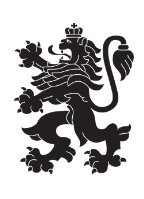 Министерство на земеделието, храните и горитеОбластна дирекция „Земеделие“ – гр.ПазарджикЗ А П О В Е Д№………../ …………………. г.гр. Пазарджик.	На основание чл. 37ж, ал. 11 от Закона за собствеността и ползването на земеделските земи (ЗСПЗЗ), Н А Р Е Ж Д А М:I. Одобрявам споразумение за разпределение на масивите за ползване на пасища, мери и ливади в землището на с.Равногор община Брацигово, Област Пазарджик  за календарната 2019 година, сключено между лицата по чл. 37ж, ал. 1 от ЗСПЗЗ.	II. Одобрявам разпределението на масиви за ползване на пасища, мери и ливади и имоти по чл. 37ж, ал. 6 от ЗСПЗЗ, разпределени между ползвателите, както следва:. Лицата по т. I, на които са определени площи по т. II внасят по сметка за чужди средства сума в размер на средното годишно рентно плащане за землището в едномесечен срок от публикуване на настоящата заповед. Банкова сметка за чужди средства на Областна дирекция „Земеделие” Пазарджик: IBAN BG34UBBS80023300251210 и BIC UBBSBGSFIV. На основание чл. 37ж, ал. 12, във връзка с приложението на чл. 37в, ал. 7 от ЗСПЗЗ, за ползвател, който не е заплатил сумите за ползваните земи, разпределени по  реда на чл. 37ж, ал. 5 от ЗСПЗЗ съгласно настоящата заповед, директорът на областната дирекция "Земеделие" издава заповед за заплащане на трикратния размер на средното годишно рентно плащане за землището. В 7-дневен срок от получаване на заповедта ползвателите превеждат сумите по сметка на  областна дирекция "Земеделие" гр.Пазарджик.V. На основание чл. 37ж, ал. 11 във връзка с чл. 37в, ал. 5 и 6 от ЗСПЗЗ, настоящата заповед да се обяви в кметството на с.Равногор, община Брацигово,    в сградата на Общинската служба по земеделие – гр.Пещера, офис Брацигово и да се публикува на интернет страниците на  община Брацигово  и Областна дирекция „Земеделие” – гр. ПазарджикКонтрол по изпълнението на заповедта възлагам на началника на Общинска служба по земеделие – гр.ПещераЗаповедта да се доведе до знанието на съответните длъжностни лица, за сведение и изпълнение.Заповедта може да бъде обжалвана по реда на Административнопроцесуалния кодекс. Обжалването на заповедта не спира нейното изпълнение. VI. Неразделна част от настоящата заповед са:1. Декларации на собствениците и/или ползвателите по чл. 37ж, ал. 8 от ЗСПЗЗ. 2. Споразумението по т. I. Георги Бабачев (Главен директор)
Главна дирекция Аграрно развитие
21.12.2018г. 10:14ч.
ОДЗ-Пазарджик


Електронният подпис се намира в отделен файл с название signature.txt.p7sПолзвателМасив №Имот - собствен или с регистрирано правно основаниеИмот - собствен или с регистрирано правно основаниеИмот по чл. 37ж, ал. 5 от ЗСПЗЗИмот по чл. 37ж, ал. 5 от ЗСПЗЗИмот по чл. 37ж, ал. 5 от ЗСПЗЗПолзвателМасив №№Площ дка№Площ дкаДължимо рентно плащане в леваДИМИТЪР ИВАНОВ ПАШКУЛЕВ18-5182311.34117.43ДИМИТЪР ИВАНОВ ПАШКУЛЕВ18-5181241.29916.89ДИМИТЪР ИВАНОВ ПАШКУЛЕВ18-5180200.4946.42ДИМИТЪР ИВАНОВ ПАШКУЛЕВ18-5180210.4495.84ДИМИТЪР ИВАНОВ ПАШКУЛЕВ17172061.73722.58ДИМИТЪР ИВАНОВ ПАШКУЛЕВ884832.703ДИМИТЪР ИВАНОВ ПАШКУЛЕВ882272.617ДИМИТЪР ИВАНОВ ПАШКУЛЕВ885772.131ДИМИТЪР ИВАНОВ ПАШКУЛЕВ880391.54020.02ДИМИТЪР ИВАНОВ ПАШКУЛЕВ880201.51119.64ДИМИТЪР ИВАНОВ ПАШКУЛЕВ885091.47119.12ДИМИТЪР ИВАНОВ ПАШКУЛЕВ885221.376ДИМИТЪР ИВАНОВ ПАШКУЛЕВ884240.99212.90ДИМИТЪР ИВАНОВ ПАШКУЛЕВ884880.98412.79ДИМИТЪР ИВАНОВ ПАШКУЛЕВ884810.97212.64ДИМИТЪР ИВАНОВ ПАШКУЛЕВ884960.820ДИМИТЪР ИВАНОВ ПАШКУЛЕВ885040.7389.59ДИМИТЪР ИВАНОВ ПАШКУЛЕВ880230.713ДИМИТЪР ИВАНОВ ПАШКУЛЕВ884950.6989.07ДИМИТЪР ИВАНОВ ПАШКУЛЕВ882250.593ДИМИТЪР ИВАНОВ ПАШКУЛЕВ884820.5617.29ДИМИТЪР ИВАНОВ ПАШКУЛЕВ884570.4886.34ДИМИТЪР ИВАНОВ ПАШКУЛЕВ882300.400ДИМИТЪР ИВАНОВ ПАШКУЛЕВ884850.182ДИМИТЪР ИВАНОВ ПАШКУЛЕВ884290.0861.12ДИМИТЪР ИВАНОВ ПАШКУЛЕВ885760.060ДИМИТЪР ИВАНОВ ПАШКУЛЕВ8-284992.32530.23ДИМИТЪР ИВАНОВ ПАШКУЛЕВ8-280501.35717.64ДИМИТЪР ИВАНОВ ПАШКУЛЕВ8-284511.17415.26ДИМИТЪР ИВАНОВ ПАШКУЛЕВ8-284491.05513.72ДИМИТЪР ИВАНОВ ПАШКУЛЕВ8-284481.00013.00ДИМИТЪР ИВАНОВ ПАШКУЛЕВ8-280450.99712.96ДИМИТЪР ИВАНОВ ПАШКУЛЕВ8-282440.97312.65ДИМИТЪР ИВАНОВ ПАШКУЛЕВ8-280460.88411.49ДИМИТЪР ИВАНОВ ПАШКУЛЕВ8-282430.7659.95ДИМИТЪР ИВАНОВ ПАШКУЛЕВ8-284970.5627.31ДИМИТЪР ИВАНОВ ПАШКУЛЕВ8-280170.3824.97ДИМИТЪР ИВАНОВ ПАШКУЛЕВ442282.94938.34ДИМИТЪР ИВАНОВ ПАШКУЛЕВ441101.92925.08ДИМИТЪР ИВАНОВ ПАШКУЛЕВ441781.64721.41ДИМИТЪР ИВАНОВ ПАШКУЛЕВ443231.64621.40ДИМИТЪР ИВАНОВ ПАШКУЛЕВ441161.58120.55ДИМИТЪР ИВАНОВ ПАШКУЛЕВ442571.54620.10ДИМИТЪР ИВАНОВ ПАШКУЛЕВ442211.48819.34ДИМИТЪР ИВАНОВ ПАШКУЛЕВ442251.32417.21ДИМИТЪР ИВАНОВ ПАШКУЛЕВ441801.29316.81ДИМИТЪР ИВАНОВ ПАШКУЛЕВ441771.26716.47ДИМИТЪР ИВАНОВ ПАШКУЛЕВ442371.25816.35ДИМИТЪР ИВАНОВ ПАШКУЛЕВ442321.24916.24ДИМИТЪР ИВАНОВ ПАШКУЛЕВ442521.15815.05ДИМИТЪР ИВАНОВ ПАШКУЛЕВ442131.14514.89ДИМИТЪР ИВАНОВ ПАШКУЛЕВ442351.13314.73ДИМИТЪР ИВАНОВ ПАШКУЛЕВ442541.12414.61ДИМИТЪР ИВАНОВ ПАШКУЛЕВ442331.096ДИМИТЪР ИВАНОВ ПАШКУЛЕВ442421.07513.98ДИМИТЪР ИВАНОВ ПАШКУЛЕВ442501.04713.61ДИМИТЪР ИВАНОВ ПАШКУЛЕВ441920.95312.39ДИМИТЪР ИВАНОВ ПАШКУЛЕВ444520.94512.29ДИМИТЪР ИВАНОВ ПАШКУЛЕВ443220.94412.27ДИМИТЪР ИВАНОВ ПАШКУЛЕВ442140.94312.26ДИМИТЪР ИВАНОВ ПАШКУЛЕВ442270.901ДИМИТЪР ИВАНОВ ПАШКУЛЕВ442260.88211.47ДИМИТЪР ИВАНОВ ПАШКУЛЕВ442180.85211.08ДИМИТЪР ИВАНОВ ПАШКУЛЕВ441900.82010.66ДИМИТЪР ИВАНОВ ПАШКУЛЕВ444330.7219.37ДИМИТЪР ИВАНОВ ПАШКУЛЕВ442170.6939.01ДИМИТЪР ИВАНОВ ПАШКУЛЕВ444450.6918.98ДИМИТЪР ИВАНОВ ПАШКУЛЕВ442480.6768.79ДИМИТЪР ИВАНОВ ПАШКУЛЕВ443240.6758.78ДИМИТЪР ИВАНОВ ПАШКУЛЕВ442100.6678.67ДИМИТЪР ИВАНОВ ПАШКУЛЕВ441840.6498.44ДИМИТЪР ИВАНОВ ПАШКУЛЕВ442150.6448.37ДИМИТЪР ИВАНОВ ПАШКУЛЕВ441810.6298.18ДИМИТЪР ИВАНОВ ПАШКУЛЕВ442490.6278.15ДИМИТЪР ИВАНОВ ПАШКУЛЕВ442300.6218.07ДИМИТЪР ИВАНОВ ПАШКУЛЕВ444060.6218.07ДИМИТЪР ИВАНОВ ПАШКУЛЕВ442160.6168.01ДИМИТЪР ИВАНОВ ПАШКУЛЕВ442060.6107.93ДИМИТЪР ИВАНОВ ПАШКУЛЕВ442580.6067.88ДИМИТЪР ИВАНОВ ПАШКУЛЕВ442070.5967.75ДИМИТЪР ИВАНОВ ПАШКУЛЕВ442120.5807.54ДИМИТЪР ИВАНОВ ПАШКУЛЕВ442050.5767.49ДИМИТЪР ИВАНОВ ПАШКУЛЕВ442560.5326.92ДИМИТЪР ИВАНОВ ПАШКУЛЕВ441090.5316.90ДИМИТЪР ИВАНОВ ПАШКУЛЕВ442090.5236.80ДИМИТЪР ИВАНОВ ПАШКУЛЕВ442530.5186.73ДИМИТЪР ИВАНОВ ПАШКУЛЕВ442290.5106.63ДИМИТЪР ИВАНОВ ПАШКУЛЕВ442450.5086.60ДИМИТЪР ИВАНОВ ПАШКУЛЕВ442360.4906.37ДИМИТЪР ИВАНОВ ПАШКУЛЕВ442310.4886.34ДИМИТЪР ИВАНОВ ПАШКУЛЕВ444270.4886.34ДИМИТЪР ИВАНОВ ПАШКУЛЕВ442510.4115.34ДИМИТЪР ИВАНОВ ПАШКУЛЕВ441910.3885.04ДИМИТЪР ИВАНОВ ПАШКУЛЕВ442590.3834.98ДИМИТЪР ИВАНОВ ПАШКУЛЕВ441950.3664.76ДИМИТЪР ИВАНОВ ПАШКУЛЕВ441850.3654.75ДИМИТЪР ИВАНОВ ПАШКУЛЕВ442380.3614.69ДИМИТЪР ИВАНОВ ПАШКУЛЕВ441110.3454.49ДИМИТЪР ИВАНОВ ПАШКУЛЕВ442080.3294.28ДИМИТЪР ИВАНОВ ПАШКУЛЕВ444460.3224.19ДИМИТЪР ИВАНОВ ПАШКУЛЕВ441930.3094.02ДИМИТЪР ИВАНОВ ПАШКУЛЕВ442220.3094.02ДИМИТЪР ИВАНОВ ПАШКУЛЕВ441940.2733.55ДИМИТЪР ИВАНОВ ПАШКУЛЕВ441080.2673.47ДИМИТЪР ИВАНОВ ПАШКУЛЕВ441790.2453.19ДИМИТЪР ИВАНОВ ПАШКУЛЕВ441060.2383.09ДИМИТЪР ИВАНОВ ПАШКУЛЕВ442340.2042.65ДИМИТЪР ИВАНОВ ПАШКУЛЕВ442110.1401.82ДИМИТЪР ИВАНОВ ПАШКУЛЕВ4-243592.281ДИМИТЪР ИВАНОВ ПАШКУЛЕВ4-2450121.96325.52ДИМИТЪР ИВАНОВ ПАШКУЛЕВ4-243711.78823.24ДИМИТЪР ИВАНОВ ПАШКУЛЕВ4-2450371.67521.78ДИМИТЪР ИВАНОВ ПАШКУЛЕВ4-243781.59820.77ДИМИТЪР ИВАНОВ ПАШКУЛЕВ4-2450421.54120.03ДИМИТЪР ИВАНОВ ПАШКУЛЕВ4-2450071.20915.72ДИМИТЪР ИВАНОВ ПАШКУЛЕВ4-243771.03213.42ДИМИТЪР ИВАНОВ ПАШКУЛЕВ4-2450140.95112.36ДИМИТЪР ИВАНОВ ПАШКУЛЕВ4-242600.92211.99ДИМИТЪР ИВАНОВ ПАШКУЛЕВ4-2450270.90811.80ДИМИТЪР ИВАНОВ ПАШКУЛЕВ4-241530.90611.78ДИМИТЪР ИВАНОВ ПАШКУЛЕВ4-243580.87211.34ДИМИТЪР ИВАНОВ ПАШКУЛЕВ4-243500.86511.25ДИМИТЪР ИВАНОВ ПАШКУЛЕВ4-2450090.84010.92ДИМИТЪР ИВАНОВ ПАШКУЛЕВ4-244430.83010.79ДИМИТЪР ИВАНОВ ПАШКУЛЕВ4-2450080.82810.76ДИМИТЪР ИВАНОВ ПАШКУЛЕВ4-244290.82410.71ДИМИТЪР ИВАНОВ ПАШКУЛЕВ4-241630.80710.49ДИМИТЪР ИВАНОВ ПАШКУЛЕВ4-243750.78410.19ДИМИТЪР ИВАНОВ ПАШКУЛЕВ4-2450230.7609.88ДИМИТЪР ИВАНОВ ПАШКУЛЕВ4-243860.7439.66ДИМИТЪР ИВАНОВ ПАШКУЛЕВ4-2450220.7389.59ДИМИТЪР ИВАНОВ ПАШКУЛЕВ4-280.7289.46ДИМИТЪР ИВАНОВ ПАШКУЛЕВ4-243850.7099.22ДИМИТЪР ИВАНОВ ПАШКУЛЕВ4-243630.7029.13ДИМИТЪР ИВАНОВ ПАШКУЛЕВ4-243650.6858.91ДИМИТЪР ИВАНОВ ПАШКУЛЕВ4-2450340.6828.87ДИМИТЪР ИВАНОВ ПАШКУЛЕВ4-2450290.6598.57ДИМИТЪР ИВАНОВ ПАШКУЛЕВ4-244310.6598.57ДИМИТЪР ИВАНОВ ПАШКУЛЕВ4-241580.6588.55ДИМИТЪР ИВАНОВ ПАШКУЛЕВ4-243740.6378.28ДИМИТЪР ИВАНОВ ПАШКУЛЕВ4-243680.6368.27ДИМИТЪР ИВАНОВ ПАШКУЛЕВ4-2450400.6278.15ДИМИТЪР ИВАНОВ ПАШКУЛЕВ4-2450260.6268.14ДИМИТЪР ИВАНОВ ПАШКУЛЕВ4-243900.6107.93ДИМИТЪР ИВАНОВ ПАШКУЛЕВ4-270.6017.81ДИМИТЪР ИВАНОВ ПАШКУЛЕВ4-2450130.5767.49ДИМИТЪР ИВАНОВ ПАШКУЛЕВ4-241550.5717.42ДИМИТЪР ИВАНОВ ПАШКУЛЕВ4-2450150.5376.98ДИМИТЪР ИВАНОВ ПАШКУЛЕВ4-241700.5296.88ДИМИТЪР ИВАНОВ ПАШКУЛЕВ4-242610.5226.79ДИМИТЪР ИВАНОВ ПАШКУЛЕВ4-243690.5116.64ДИМИТЪР ИВАНОВ ПАШКУЛЕВ4-244250.4986.47ДИМИТЪР ИВАНОВ ПАШКУЛЕВ4-241590.4956.44ДИМИТЪР ИВАНОВ ПАШКУЛЕВ4-243490.488ДИМИТЪР ИВАНОВ ПАШКУЛЕВ4-243450.4876.33ДИМИТЪР ИВАНОВ ПАШКУЛЕВ4-242000.4786.21ДИМИТЪР ИВАНОВ ПАШКУЛЕВ4-243670.4766.19ДИМИТЪР ИВАНОВ ПАШКУЛЕВ4-2450110.4736.15ДИМИТЪР ИВАНОВ ПАШКУЛЕВ4-243620.4666.06ДИМИТЪР ИВАНОВ ПАШКУЛЕВ4-2450060.4646.03ДИМИТЪР ИВАНОВ ПАШКУЛЕВ4-243920.4626.01ДИМИТЪР ИВАНОВ ПАШКУЛЕВ4-243790.4615.99ДИМИТЪР ИВАНОВ ПАШКУЛЕВ4-241620.4575.94ДИМИТЪР ИВАНОВ ПАШКУЛЕВ4-242030.4405.72ДИМИТЪР ИВАНОВ ПАШКУЛЕВ4-243640.4285.56ДИМИТЪР ИВАНОВ ПАШКУЛЕВ4-243510.417ДИМИТЪР ИВАНОВ ПАШКУЛЕВ4-243730.4165.41ДИМИТЪР ИВАНОВ ПАШКУЛЕВ4-241650.4095.32ДИМИТЪР ИВАНОВ ПАШКУЛЕВ4-242040.4045.25ДИМИТЪР ИВАНОВ ПАШКУЛЕВ4-241660.3844.99ДИМИТЪР ИВАНОВ ПАШКУЛЕВ4-2450040.3604.68ДИМИТЪР ИВАНОВ ПАШКУЛЕВ4-241540.3594.67ДИМИТЪР ИВАНОВ ПАШКУЛЕВ4-243440.3434.46ДИМИТЪР ИВАНОВ ПАШКУЛЕВ4-243660.3384.39ДИМИТЪР ИВАНОВ ПАШКУЛЕВ4-241570.3314.30ДИМИТЪР ИВАНОВ ПАШКУЛЕВ4-243700.3204.16ДИМИТЪР ИВАНОВ ПАШКУЛЕВ4-243720.303ДИМИТЪР ИВАНОВ ПАШКУЛЕВ4-243910.297ДИМИТЪР ИВАНОВ ПАШКУЛЕВ4-241600.2963.85ДИМИТЪР ИВАНОВ ПАШКУЛЕВ4-2450330.2723.54ДИМИТЪР ИВАНОВ ПАШКУЛЕВ4-2450300.2643.43ДИМИТЪР ИВАНОВ ПАШКУЛЕВ4-243560.2513.26ДИМИТЪР ИВАНОВ ПАШКУЛЕВ4-243570.2453.19ДИМИТЪР ИВАНОВ ПАШКУЛЕВ4-2450250.2413.13ДИМИТЪР ИВАНОВ ПАШКУЛЕВ4-2450100.2383.09ДИМИТЪР ИВАНОВ ПАШКУЛЕВ4-243540.2363.07ДИМИТЪР ИВАНОВ ПАШКУЛЕВ4-242010.2222.89ДИМИТЪР ИВАНОВ ПАШКУЛЕВ4-243600.218ДИМИТЪР ИВАНОВ ПАШКУЛЕВ4-2450160.1852.41ДИМИТЪР ИВАНОВ ПАШКУЛЕВ4-243520.1772.30ДИМИТЪР ИВАНОВ ПАШКУЛЕВ4-2450210.1692.20ДИМИТЪР ИВАНОВ ПАШКУЛЕВ4-2450310.1562.03ДИМИТЪР ИВАНОВ ПАШКУЛЕВ4-241640.1461.90ДИМИТЪР ИВАНОВ ПАШКУЛЕВ4-243550.1431.86ДИМИТЪР ИВАНОВ ПАШКУЛЕВ4-243530.1321.72ДИМИТЪР ИВАНОВ ПАШКУЛЕВ4-2450240.1301.69ДИМИТЪР ИВАНОВ ПАШКУЛЕВ4-2450390.1151.50ДИМИТЪР ИВАНОВ ПАШКУЛЕВ4-2450190.1031.34ДИМИТЪР ИВАНОВ ПАШКУЛЕВ4-2450200.0811.05ДИМИТЪР ИВАНОВ ПАШКУЛЕВ4-244190.0600.78ДИМИТЪР ИВАНОВ ПАШКУЛЕВ4-243810.0560.73ДИМИТЪР ИВАНОВ ПАШКУЛЕВ4-341301.29516.84ДИМИТЪР ИВАНОВ ПАШКУЛЕВ4-341451.25016.25ДИМИТЪР ИВАНОВ ПАШКУЛЕВ4-341411.23916.11ДИМИТЪР ИВАНОВ ПАШКУЛЕВ4-341431.19115.48ДИМИТЪР ИВАНОВ ПАШКУЛЕВ4-341381.03913.51ДИМИТЪР ИВАНОВ ПАШКУЛЕВ4-344381.03513.46ДИМИТЪР ИВАНОВ ПАШКУЛЕВ4-341220.82210.69ДИМИТЪР ИВАНОВ ПАШКУЛЕВ4-344120.77010.01ДИМИТЪР ИВАНОВ ПАШКУЛЕВ4-341460.7329.52ДИМИТЪР ИВАНОВ ПАШКУЛЕВ4-344480.4916.38ДИМИТЪР ИВАНОВ ПАШКУЛЕВ4-341280.4876.33ДИМИТЪР ИВАНОВ ПАШКУЛЕВ4-341420.3985.17ДИМИТЪР ИВАНОВ ПАШКУЛЕВ4-341250.3925.10ДИМИТЪР ИВАНОВ ПАШКУЛЕВ225411.26616.46ДИМИТЪР ИВАНОВ ПАШКУЛЕВ22481.03113.40ДИМИТЪР ИВАНОВ ПАШКУЛЕВ221010.98312.78ДИМИТЪР ИВАНОВ ПАШКУЛЕВ224830.83510.86ДИМИТЪР ИВАНОВ ПАШКУЛЕВ220960.81210.56ДИМИТЪР ИВАНОВ ПАШКУЛЕВ225360.7279.45ДИМИТЪР ИВАНОВ ПАШКУЛЕВ225880.4045.25ДИМИТЪР ИВАНОВ ПАШКУЛЕВ225470.2513.26ДИМИТЪР ИВАНОВ ПАШКУЛЕВ2-124701.383ДИМИТЪР ИВАНОВ ПАШКУЛЕВ2-124720.97712.70ДИМИТЪР ИВАНОВ ПАШКУЛЕВ2-124710.78110.15ДИМИТЪР ИВАНОВ ПАШКУЛЕВ2-124690.4575.94ДИМИТЪР ИВАНОВ ПАШКУЛЕВ2-124560.3764.89ДИМИТЪР ИВАНОВ ПАШКУЛЕВ2-325961.59820.77ДИМИТЪР ИВАНОВ ПАШКУЛЕВ2-324171.50219.53ДИМИТЪР ИВАНОВ ПАШКУЛЕВ2-323371.34517.49ДИМИТЪР ИВАНОВ ПАШКУЛЕВ2-324281.27716.60ДИМИТЪР ИВАНОВ ПАШКУЛЕВ2-324391.24916.24ДИМИТЪР ИВАНОВ ПАШКУЛЕВ2-325951.22615.94ДИМИТЪР ИВАНОВ ПАШКУЛЕВ2-324901.16715.17ДИМИТЪР ИВАНОВ ПАШКУЛЕВ2-324361.03413.44ДИМИТЪР ИВАНОВ ПАШКУЛЕВ2-323381.02813.36ДИМИТЪР ИВАНОВ ПАШКУЛЕВ2-324210.98112.75ДИМИТЪР ИВАНОВ ПАШКУЛЕВ2-324200.80510.47ДИМИТЪР ИВАНОВ ПАШКУЛЕВ2-324190.80010.40ДИМИТЪР ИВАНОВ ПАШКУЛЕВ2-324180.78710.23ДИМИТЪР ИВАНОВ ПАШКУЛЕВ2-324290.7679.97ДИМИТЪР ИВАНОВ ПАШКУЛЕВ2-324340.7489.72ДИМИТЪР ИВАНОВ ПАШКУЛЕВ2-324370.5657.35ДИМИТЪР ИВАНОВ ПАШКУЛЕВ2-324400.5236.80ДИМИТЪР ИВАНОВ ПАШКУЛЕВ2-324380.3134.07ДИМИТЪР ИВАНОВ ПАШКУЛЕВ22-2223230.6838.88ДИМИТЪР ИВАНОВ ПАШКУЛЕВ22-2223220.5677.37ДИМИТЪР ИВАНОВ ПАШКУЛЕВ22-2223030.2363.07ДИМИТЪР ИВАНОВ ПАШКУЛЕВ22-2223040.2343.04ДИМИТЪР ИВАНОВ ПАШКУЛЕВ19-4194201.22415.91ДИМИТЪР ИВАНОВ ПАШКУЛЕВ19-4194180.88511.51ДИМИТЪР ИВАНОВ ПАШКУЛЕВ19-4194190.5647.33ДИМИТЪР ИВАНОВ ПАШКУЛЕВ23-4233651.49219.40ДИМИТЪР ИВАНОВ ПАШКУЛЕВ23-4233971.32817.26ДИМИТЪР ИВАНОВ ПАШКУЛЕВ23-4233341.20715.69ДИМИТЪР ИВАНОВ ПАШКУЛЕВ23-4233321.18415.39ДИМИТЪР ИВАНОВ ПАШКУЛЕВ23-4233360.7329.52ДИМИТЪР ИВАНОВ ПАШКУЛЕВ23-4233330.6989.07ДИМИТЪР ИВАНОВ ПАШКУЛЕВ23-4233350.6298.18ДИМИТЪР ИВАНОВ ПАШКУЛЕВ23-4233310.6037.84ДИМИТЪР ИВАНОВ ПАШКУЛЕВ23-4231540.5687.38ДИМИТЪР ИВАНОВ ПАШКУЛЕВ23-6230142.51132.64ДИМИТЪР ИВАНОВ ПАШКУЛЕВ23-6230492.49332.41ДИМИТЪР ИВАНОВ ПАШКУЛЕВ23-6230211.84323.96ДИМИТЪР ИВАНОВ ПАШКУЛЕВ23-6233891.20015.60ДИМИТЪР ИВАНОВ ПАШКУЛЕВ23-6230091.02413.31ДИМИТЪР ИВАНОВ ПАШКУЛЕВ23-6230100.7579.84ДИМИТЪР ИВАНОВ ПАШКУЛЕВ23-6230270.6097.92ДИМИТЪР ИВАНОВ ПАШКУЛЕВ23-6230200.2693.50ДИМИТЪР ИВАНОВ ПАШКУЛЕВ23-724951.77923.13ДИМИТЪР ИВАНОВ ПАШКУЛЕВ23-726260.84711.01ДИМИТЪР ИВАНОВ ПАШКУЛЕВ23-726250.5106.63ДИМИТЪР ИВАНОВ ПАШКУЛЕВ23-726270.5076.59ДИМИТЪР ИВАНОВ ПАШКУЛЕВ2-620222.30029.90ДИМИТЪР ИВАНОВ ПАШКУЛЕВ2-620231.53419.94ДИМИТЪР ИВАНОВ ПАШКУЛЕВ2-626590.99212.90ДИМИТЪР ИВАНОВ ПАШКУЛЕВ2-725520.88811.54ДИМИТЪР ИВАНОВ ПАШКУЛЕВ2-721100.7109.23ДИМИТЪР ИВАНОВ ПАШКУЛЕВ3-330181.28716.73ДИМИТЪР ИВАНОВ ПАШКУЛЕВ3-330110.7409.62ДИМИТЪР ИВАНОВ ПАШКУЛЕВ3-330170.6037.84ДИМИТЪР ИВАНОВ ПАШКУЛЕВ3-330160.5797.53ДИМИТЪР ИВАНОВ ПАШКУЛЕВ2-924270.89111.58ДИМИТЪР ИВАНОВ ПАШКУЛЕВ2-924240.6969.05ДИМИТЪР ИВАНОВ ПАШКУЛЕВ2-926680.6248.11ДИМИТЪР ИВАНОВ ПАШКУЛЕВ6-262122.61233.96ДИМИТЪР ИВАНОВ ПАШКУЛЕВ6-260361.97825.71ДИМИТЪР ИВАНОВ ПАШКУЛЕВ6-260321.51719.72ДИМИТЪР ИВАНОВ ПАШКУЛЕВ6-262291.49019.37ДИМИТЪР ИВАНОВ ПАШКУЛЕВ6-262131.30416.95ДИМИТЪР ИВАНОВ ПАШКУЛЕВ6-260331.22515.93ДИМИТЪР ИВАНОВ ПАШКУЛЕВ6-260411.08314.08ДИМИТЪР ИВАНОВ ПАШКУЛЕВ6-261491.04313.56ДИМИТЪР ИВАНОВ ПАШКУЛЕВ6-262320.95312.39ДИМИТЪР ИВАНОВ ПАШКУЛЕВ6-262460.92612.04ДИМИТЪР ИВАНОВ ПАШКУЛЕВ6-262280.85911.17ДИМИТЪР ИВАНОВ ПАШКУЛЕВ6-260260.7409.62ДИМИТЪР ИВАНОВ ПАШКУЛЕВ6-260280.7109.23ДИМИТЪР ИВАНОВ ПАШКУЛЕВ6-262400.6939.01ДИМИТЪР ИВАНОВ ПАШКУЛЕВ6-260300.6178.02ДИМИТЪР ИВАНОВ ПАШКУЛЕВ6-261480.5957.74ДИМИТЪР ИВАНОВ ПАШКУЛЕВ6-260290.5807.54ДИМИТЪР ИВАНОВ ПАШКУЛЕВ6-262390.5397.01ДИМИТЪР ИВАНОВ ПАШКУЛЕВ6-260350.4926.40ДИМИТЪР ИВАНОВ ПАШКУЛЕВ6-262300.4656.05ДИМИТЪР ИВАНОВ ПАШКУЛЕВ6-260240.3895.06ДИМИТЪР ИВАНОВ ПАШКУЛЕВ6-260400.3674.77ДИМИТЪР ИВАНОВ ПАШКУЛЕВ6-262310.3194.15ДИМИТЪР ИВАНОВ ПАШКУЛЕВ6-260270.2433.16ДИМИТЪР ИВАНОВ ПАШКУЛЕВ4-544022.04926.64ДИМИТЪР ИВАНОВ ПАШКУЛЕВ4-544001.47719.20ДИМИТЪР ИВАНОВ ПАШКУЛЕВ4-540731.02113.27ДИМИТЪР ИВАНОВ ПАШКУЛЕВ4-540740.85111.06ДИМИТЪР ИВАНОВ ПАШКУЛЕВ4-540970.6788.81ДИМИТЪР ИВАНОВ ПАШКУЛЕВ4-540930.5937.71ДИМИТЪР ИВАНОВ ПАШКУЛЕВ4-540540.5637.32ДИМИТЪР ИВАНОВ ПАШКУЛЕВ4-540720.5407.02ДИМИТЪР ИВАНОВ ПАШКУЛЕВ4-540700.4585.95ДИМИТЪР ИВАНОВ ПАШКУЛЕВ4-540750.4445.77ДИМИТЪР ИВАНОВ ПАШКУЛЕВ4-540960.3264.24ДИМИТЪР ИВАНОВ ПАШКУЛЕВ4-540980.3084.00ДИМИТЪР ИВАНОВ ПАШКУЛЕВ4-540940.2963.85ДИМИТЪР ИВАНОВ ПАШКУЛЕВ39-1390532.87937.43ДИМИТЪР ИВАНОВ ПАШКУЛЕВ39-2390221.69622.05ДИМИТЪР ИВАНОВ ПАШКУЛЕВ39-2390201.68421.89ДИМИТЪР ИВАНОВ ПАШКУЛЕВ39-2390230.4405.72ДИМИТЪР ИВАНОВ ПАШКУЛЕВ39-2390530.3254.23ДИМИТЪР ИВАНОВ ПАШКУЛЕВ39-3390501.30917.02ДИМИТЪР ИВАНОВ ПАШКУЛЕВ39-3390551.04013.52ДИМИТЪР ИВАНОВ ПАШКУЛЕВ39-4380480.6298.18ДИМИТЪР ИВАНОВ ПАШКУЛЕВ39-4380270.5246.81ДИМИТЪР ИВАНОВ ПАШКУЛЕВ39-4380530.3674.77ДИМИТЪР ИВАНОВ ПАШКУЛЕВ39-4380470.2783.61ДИМИТЪР ИВАНОВ ПАШКУЛЕВ43430331.62021.06ДИМИТЪР ИВАНОВ ПАШКУЛЕВ43430350.4696.10ДИМИТЪР ИВАНОВ ПАШКУЛЕВ43430250.3104.03ДИМИТЪР ИВАНОВ ПАШКУЛЕВ41410553.70248.13ДИМИТЪР ИВАНОВ ПАШКУЛЕВ41410562.078ДИМИТЪР ИВАНОВ ПАШКУЛЕВ41410571.21415.78ДИМИТЪР ИВАНОВ ПАШКУЛЕВ24-7248312.39831.17ДИМИТЪР ИВАНОВ ПАШКУЛЕВ24-7240481.13614.77ДИМИТЪР ИВАНОВ ПАШКУЛЕВ24-7243681.00013.00ДИМИТЪР ИВАНОВ ПАШКУЛЕВ24-7243690.3804.94ДИМИТЪР ИВАНОВ ПАШКУЛЕВ2-1124631.57920.53ДИМИТЪР ИВАНОВ ПАШКУЛЕВ2-1122510.90911.82ДИМИТЪР ИВАНОВ ПАШКУЛЕВ2-1122500.7399.61ДИМИТЪР ИВАНОВ ПАШКУЛЕВ2-1122490.6298.18ДИМИТЪР ИВАНОВ ПАШКУЛЕВ2-1122480.6228.09ДИМИТЪР ИВАНОВ ПАШКУЛЕВ2-1124980.5326.92ДИМИТЪР ИВАНОВ ПАШКУЛЕВ8-385781.06013.78ДИМИТЪР ИВАНОВ ПАШКУЛЕВ39-5390451.01513.20ДИМИТЪР ИВАНОВ ПАШКУЛЕВ39-6390361.34117.43ДИМИТЪР ИВАНОВ ПАШКУЛЕВ39-7390321.06913.90ДИМИТЪР ИВАНОВ ПАШКУЛЕВ39-7390331.05813.75ОБЩО за ползвателя (дка)21.057271.9693535.73ДИМИТЪР ЙОРДАНОВ ВЕЛКОВ18-2183342.454ДИМИТЪР ЙОРДАНОВ ВЕЛКОВ18-2183491.31517.10ДИМИТЪР ЙОРДАНОВ ВЕЛКОВ18-2183841.28616.72ДИМИТЪР ЙОРДАНОВ ВЕЛКОВ18-2183581.12914.68ДИМИТЪР ЙОРДАНОВ ВЕЛКОВ18-2183330.95712.44ДИМИТЪР ЙОРДАНОВ ВЕЛКОВ18-3186899.721ДИМИТЪР ЙОРДАНОВ ВЕЛКОВ18-3186817.270ДИМИТЪР ЙОРДАНОВ ВЕЛКОВ18-3185192.887ДИМИТЪР ЙОРДАНОВ ВЕЛКОВ18-3184512.646ДИМИТЪР ЙОРДАНОВ ВЕЛКОВ18-3185182.57533.48ДИМИТЪР ЙОРДАНОВ ВЕЛКОВ18-3185852.344ДИМИТЪР ЙОРДАНОВ ВЕЛКОВ18-3184872.075ДИМИТЪР ЙОРДАНОВ ВЕЛКОВ18-3184091.935ДИМИТЪР ЙОРДАНОВ ВЕЛКОВ18-3184531.68621.92ДИМИТЪР ЙОРДАНОВ ВЕЛКОВ18-3186601.57020.41ДИМИТЪР ЙОРДАНОВ ВЕЛКОВ18-3186771.48619.32ДИМИТЪР ЙОРДАНОВ ВЕЛКОВ18-3184801.43818.69ДИМИТЪР ЙОРДАНОВ ВЕЛКОВ18-3185201.43318.63ДИМИТЪР ЙОРДАНОВ ВЕЛКОВ18-3185071.33417.34ДИМИТЪР ЙОРДАНОВ ВЕЛКОВ18-3186751.26516.45ДИМИТЪР ЙОРДАНОВ ВЕЛКОВ18-3185061.206ДИМИТЪР ЙОРДАНОВ ВЕЛКОВ18-3184111.196ДИМИТЪР ЙОРДАНОВ ВЕЛКОВ18-3185431.16415.13ДИМИТЪР ЙОРДАНОВ ВЕЛКОВ18-3184981.14714.91ДИМИТЪР ЙОРДАНОВ ВЕЛКОВ18-3185251.08914.16ДИМИТЪР ЙОРДАНОВ ВЕЛКОВ18-3185271.08814.14ДИМИТЪР ЙОРДАНОВ ВЕЛКОВ18-3186871.05413.70ДИМИТЪР ЙОРДАНОВ ВЕЛКОВ18-3187201.049ДИМИТЪР ЙОРДАНОВ ВЕЛКОВ18-3185041.043ДИМИТЪР ЙОРДАНОВ ВЕЛКОВ18-3185211.04013.52ДИМИТЪР ЙОРДАНОВ ВЕЛКОВ18-3186551.03013.39ДИМИТЪР ЙОРДАНОВ ВЕЛКОВ18-3185090.91811.93ДИМИТЪР ЙОРДАНОВ ВЕЛКОВ18-3184430.89211.60ДИМИТЪР ЙОРДАНОВ ВЕЛКОВ18-3184950.81910.65ДИМИТЪР ЙОРДАНОВ ВЕЛКОВ18-3184970.81710.62ДИМИТЪР ЙОРДАНОВ ВЕЛКОВ18-3185000.80710.49ДИМИТЪР ЙОРДАНОВ ВЕЛКОВ18-3185920.79410.32ДИМИТЪР ЙОРДАНОВ ВЕЛКОВ18-3184120.7419.63ДИМИТЪР ЙОРДАНОВ ВЕЛКОВ18-3187090.7309.49ДИМИТЪР ЙОРДАНОВ ВЕЛКОВ18-3185390.7279.45ДИМИТЪР ЙОРДАНОВ ВЕЛКОВ18-3185350.7209.36ДИМИТЪР ЙОРДАНОВ ВЕЛКОВ18-3185260.6929.00ДИМИТЪР ЙОРДАНОВ ВЕЛКОВ18-3184060.6778.80ДИМИТЪР ЙОРДАНОВ ВЕЛКОВ18-3184880.6748.76ДИМИТЪР ЙОРДАНОВ ВЕЛКОВ18-3185220.6738.75ДИМИТЪР ЙОРДАНОВ ВЕЛКОВ18-3185400.6448.37ДИМИТЪР ЙОРДАНОВ ВЕЛКОВ18-3184380.6318.20ДИМИТЪР ЙОРДАНОВ ВЕЛКОВ18-3194740.5977.76ДИМИТЪР ЙОРДАНОВ ВЕЛКОВ18-3185100.5867.62ДИМИТЪР ЙОРДАНОВ ВЕЛКОВ18-3185910.5847.59ДИМИТЪР ЙОРДАНОВ ВЕЛКОВ18-3185120.5797.53ДИМИТЪР ЙОРДАНОВ ВЕЛКОВ18-3185410.5747.46ДИМИТЪР ЙОРДАНОВ ВЕЛКОВ18-3184480.5487.12ДИМИТЪР ЙОРДАНОВ ВЕЛКОВ18-3185930.5326.92ДИМИТЪР ЙОРДАНОВ ВЕЛКОВ18-3185170.507ДИМИТЪР ЙОРДАНОВ ВЕЛКОВ18-3185420.5076.59ДИМИТЪР ЙОРДАНОВ ВЕЛКОВ18-3185010.5046.55ДИМИТЪР ЙОРДАНОВ ВЕЛКОВ18-3185160.5026.53ДИМИТЪР ЙОРДАНОВ ВЕЛКОВ18-3194670.4906.37ДИМИТЪР ЙОРДАНОВ ВЕЛКОВ18-3184450.4826.27ДИМИТЪР ЙОРДАНОВ ВЕЛКОВ18-3184990.4706.11ДИМИТЪР ЙОРДАНОВ ВЕЛКОВ18-3185280.4686.08ДИМИТЪР ЙОРДАНОВ ВЕЛКОВ18-3184350.4575.94ДИМИТЪР ЙОРДАНОВ ВЕЛКОВ18-3184470.4495.84ДИМИТЪР ЙОРДАНОВ ВЕЛКОВ18-3184370.4385.69ДИМИТЪР ЙОРДАНОВ ВЕЛКОВ18-3194720.4375.68ДИМИТЪР ЙОРДАНОВ ВЕЛКОВ18-3185240.4115.34ДИМИТЪР ЙОРДАНОВ ВЕЛКОВ18-3185020.3955.14ДИМИТЪР ЙОРДАНОВ ВЕЛКОВ18-3184960.3704.81ДИМИТЪР ЙОРДАНОВ ВЕЛКОВ18-3185030.3434.46ДИМИТЪР ЙОРДАНОВ ВЕЛКОВ18-3184890.3364.37ДИМИТЪР ЙОРДАНОВ ВЕЛКОВ18-3194680.3174.12ДИМИТЪР ЙОРДАНОВ ВЕЛКОВ18-3185230.3094.02ДИМИТЪР ЙОРДАНОВ ВЕЛКОВ18-3184900.3094.02ДИМИТЪР ЙОРДАНОВ ВЕЛКОВ18-3194710.2963.85ДИМИТЪР ЙОРДАНОВ ВЕЛКОВ18-3184360.2893.76ДИМИТЪР ЙОРДАНОВ ВЕЛКОВ18-3185300.2773.60ДИМИТЪР ЙОРДАНОВ ВЕЛКОВ18-3185290.2763.59ДИМИТЪР ЙОРДАНОВ ВЕЛКОВ18-3186880.2713.52ДИМИТЪР ЙОРДАНОВ ВЕЛКОВ18-3194690.2703.51ДИМИТЪР ЙОРДАНОВ ВЕЛКОВ18-3184190.2663.46ДИМИТЪР ЙОРДАНОВ ВЕЛКОВ18-3184810.2653.45ДИМИТЪР ЙОРДАНОВ ВЕЛКОВ18-3185860.2513.26ДИМИТЪР ЙОРДАНОВ ВЕЛКОВ18-3184490.2503.25ДИМИТЪР ЙОРДАНОВ ВЕЛКОВ18-3194830.2423.15ДИМИТЪР ЙОРДАНОВ ВЕЛКОВ18-3184100.2413.13ДИМИТЪР ЙОРДАНОВ ВЕЛКОВ18-3185110.2202.86ДИМИТЪР ЙОРДАНОВ ВЕЛКОВ18-3185150.2192.85ДИМИТЪР ЙОРДАНОВ ВЕЛКОВ18-3194730.2162.81ДИМИТЪР ЙОРДАНОВ ВЕЛКОВ18-3185370.2042.65ДИМИТЪР ЙОРДАНОВ ВЕЛКОВ18-3184920.2032.64ДИМИТЪР ЙОРДАНОВ ВЕЛКОВ18-3184910.1922.50ДИМИТЪР ЙОРДАНОВ ВЕЛКОВ18-3185360.1742.26ДИМИТЪР ЙОРДАНОВ ВЕЛКОВ18-3184460.1401.82ДИМИТЪР ЙОРДАНОВ ВЕЛКОВ18-3194840.1391.81ДИМИТЪР ЙОРДАНОВ ВЕЛКОВ18-3194850.1291.68ДИМИТЪР ЙОРДАНОВ ВЕЛКОВ18-3185140.1271.65ДИМИТЪР ЙОРДАНОВ ВЕЛКОВ18-3184330.1161.51ДИМИТЪР ЙОРДАНОВ ВЕЛКОВ18-3185870.1161.51ДИМИТЪР ЙОРДАНОВ ВЕЛКОВ18-3194700.1061.38ДИМИТЪР ЙОРДАНОВ ВЕЛКОВ18-3185320.1061.38ДИМИТЪР ЙОРДАНОВ ВЕЛКОВ18-3185310.1031.34ДИМИТЪР ЙОРДАНОВ ВЕЛКОВ18-3185380.1011.31ДИМИТЪР ЙОРДАНОВ ВЕЛКОВ18-3185330.1001.30ДИМИТЪР ЙОРДАНОВ ВЕЛКОВ18-3194860.0941.22ДИМИТЪР ЙОРДАНОВ ВЕЛКОВ18-3186320.0931.21ДИМИТЪР ЙОРДАНОВ ВЕЛКОВ18-3186340.0670.87ДИМИТЪР ЙОРДАНОВ ВЕЛКОВ18-3186300.0530.69ДИМИТЪР ЙОРДАНОВ ВЕЛКОВ18-4186545.260ДИМИТЪР ЙОРДАНОВ ВЕЛКОВ18-4185652.61634.01ДИМИТЪР ЙОРДАНОВ ВЕЛКОВ18-4182792.02526.33ДИМИТЪР ЙОРДАНОВ ВЕЛКОВ18-4186211.97025.61ДИМИТЪР ЙОРДАНОВ ВЕЛКОВ18-4182801.49219.40ДИМИТЪР ЙОРДАНОВ ВЕЛКОВ18-4185681.43618.67ДИМИТЪР ЙОРДАНОВ ВЕЛКОВ18-4182981.423ДИМИТЪР ЙОРДАНОВ ВЕЛКОВ18-4185641.19315.51ДИМИТЪР ЙОРДАНОВ ВЕЛКОВ18-4182991.035ДИМИТЪР ЙОРДАНОВ ВЕЛКОВ18-4182890.88611.52ДИМИТЪР ЙОРДАНОВ ВЕЛКОВ18-4182820.86811.28ДИМИТЪР ЙОРДАНОВ ВЕЛКОВ18-4185630.7499.74ДИМИТЪР ЙОРДАНОВ ВЕЛКОВ18-4182840.6718.72ДИМИТЪР ЙОРДАНОВ ВЕЛКОВ18-4182870.6408.32ДИМИТЪР ЙОРДАНОВ ВЕЛКОВ18-4182880.5006.50ДИМИТЪР ЙОРДАНОВ ВЕЛКОВ662803.72048.36ДИМИТЪР ЙОРДАНОВ ВЕЛКОВ661762.87437.36ДИМИТЪР ЙОРДАНОВ ВЕЛКОВ661752.61634.01ДИМИТЪР ЙОРДАНОВ ВЕЛКОВ661662.32030.16ДИМИТЪР ЙОРДАНОВ ВЕЛКОВ661941.34117.43ДИМИТЪР ЙОРДАНОВ ВЕЛКОВ661731.29416.82ДИМИТЪР ЙОРДАНОВ ВЕЛКОВ662501.26516.45ДИМИТЪР ЙОРДАНОВ ВЕЛКОВ661951.11814.53ДИМИТЪР ЙОРДАНОВ ВЕЛКОВ661551.11014.43ДИМИТЪР ЙОРДАНОВ ВЕЛКОВ661791.05713.74ДИМИТЪР ЙОРДАНОВ ВЕЛКОВ661060.99612.95ДИМИТЪР ЙОРДАНОВ ВЕЛКОВ661720.96612.56ДИМИТЪР ЙОРДАНОВ ВЕЛКОВ660650.94212.25ДИМИТЪР ЙОРДАНОВ ВЕЛКОВ662780.93712.18ДИМИТЪР ЙОРДАНОВ ВЕЛКОВ661710.90011.70ДИМИТЪР ЙОРДАНОВ ВЕЛКОВ662620.86411.23ДИМИТЪР ЙОРДАНОВ ВЕЛКОВ661780.83810.89ДИМИТЪР ЙОРДАНОВ ВЕЛКОВ661320.79810.37ДИМИТЪР ЙОРДАНОВ ВЕЛКОВ663370.78510.21ДИМИТЪР ЙОРДАНОВ ВЕЛКОВ660600.77710.10ДИМИТЪР ЙОРДАНОВ ВЕЛКОВ661770.6868.92ДИМИТЪР ЙОРДАНОВ ВЕЛКОВ660610.6848.89ДИМИТЪР ЙОРДАНОВ ВЕЛКОВ662000.669ДИМИТЪР ЙОРДАНОВ ВЕЛКОВ661330.6348.24ДИМИТЪР ЙОРДАНОВ ВЕЛКОВ663700.6057.87ДИМИТЪР ЙОРДАНОВ ВЕЛКОВ661670.5787.51ДИМИТЪР ЙОРДАНОВ ВЕЛКОВ661810.575ДИМИТЪР ЙОРДАНОВ ВЕЛКОВ661890.5687.38ДИМИТЪР ЙОРДАНОВ ВЕЛКОВ663260.5627.31ДИМИТЪР ЙОРДАНОВ ВЕЛКОВ663100.5527.18ДИМИТЪР ЙОРДАНОВ ВЕЛКОВ660570.5356.96ДИМИТЪР ЙОРДАНОВ ВЕЛКОВ661290.5176.72ДИМИТЪР ЙОРДАНОВ ВЕЛКОВ661310.5136.67ДИМИТЪР ЙОРДАНОВ ВЕЛКОВ661960.4886.34ДИМИТЪР ЙОРДАНОВ ВЕЛКОВ661920.4846.29ДИМИТЪР ЙОРДАНОВ ВЕЛКОВ661870.4505.85ДИМИТЪР ЙОРДАНОВ ВЕЛКОВ661370.4405.72ДИМИТЪР ЙОРДАНОВ ВЕЛКОВ661400.4365.67ДИМИТЪР ЙОРДАНОВ ВЕЛКОВ661860.4265.54ДИМИТЪР ЙОРДАНОВ ВЕЛКОВ661910.4165.41ДИМИТЪР ЙОРДАНОВ ВЕЛКОВ661300.4145.38ДИМИТЪР ЙОРДАНОВ ВЕЛКОВ661980.4055.27ДИМИТЪР ЙОРДАНОВ ВЕЛКОВ661930.4055.27ДИМИТЪР ЙОРДАНОВ ВЕЛКОВ661630.3975.16ДИМИТЪР ЙОРДАНОВ ВЕЛКОВ660090.3955.14ДИМИТЪР ЙОРДАНОВ ВЕЛКОВ661800.3895.06ДИМИТЪР ЙОРДАНОВ ВЕЛКОВ661900.3524.58ДИМИТЪР ЙОРДАНОВ ВЕЛКОВ663750.3514.56ДИМИТЪР ЙОРДАНОВ ВЕЛКОВ660690.3053.97ДИМИТЪР ЙОРДАНОВ ВЕЛКОВ661830.2803.64ДИМИТЪР ЙОРДАНОВ ВЕЛКОВ661360.2733.55ДИМИТЪР ЙОРДАНОВ ВЕЛКОВ661380.2643.43ДИМИТЪР ЙОРДАНОВ ВЕЛКОВ661990.2623.41ДИМИТЪР ЙОРДАНОВ ВЕЛКОВ660450.2573.34ДИМИТЪР ЙОРДАНОВ ВЕЛКОВ661820.2453.19ДИМИТЪР ЙОРДАНОВ ВЕЛКОВ661840.2313.00ДИМИТЪР ЙОРДАНОВ ВЕЛКОВ663300.2052.67ДИМИТЪР ЙОРДАНОВ ВЕЛКОВ663560.1111.44ДИМИТЪР ЙОРДАНОВ ВЕЛКОВ661850.1101.43ДИМИТЪР ЙОРДАНОВ ВЕЛКОВ661880.0811.05ДИМИТЪР ЙОРДАНОВ ВЕЛКОВ2-225451.34617.50ДИМИТЪР ЙОРДАНОВ ВЕЛКОВ2-225001.251ДИМИТЪР ЙОРДАНОВ ВЕЛКОВ2-225381.24116.13ДИМИТЪР ЙОРДАНОВ ВЕЛКОВ2-224590.90911.82ДИМИТЪР ЙОРДАНОВ ВЕЛКОВ2-224550.85911.17ДИМИТЪР ЙОРДАНОВ ВЕЛКОВ2-225390.81410.58ДИМИТЪР ЙОРДАНОВ ВЕЛКОВ2-225890.6418.33ДИМИТЪР ЙОРДАНОВ ВЕЛКОВ2-222380.6268.14ДИМИТЪР ЙОРДАНОВ ВЕЛКОВ2-224610.6228.09ДИМИТЪР ЙОРДАНОВ ВЕЛКОВ2-221040.5867.62ДИМИТЪР ЙОРДАНОВ ВЕЛКОВ2-225440.5236.80ДИМИТЪР ЙОРДАНОВ ВЕЛКОВ2-220990.5026.53ДИМИТЪР ЙОРДАНОВ ВЕЛКОВ2-224990.4956.44ДИМИТЪР ЙОРДАНОВ ВЕЛКОВ2-225420.4155.40ДИМИТЪР ЙОРДАНОВ ВЕЛКОВ2-225430.1992.59ДИМИТЪР ЙОРДАНОВ ВЕЛКОВ21-3214551.545ДИМИТЪР ЙОРДАНОВ ВЕЛКОВ21-3215451.12414.61ДИМИТЪР ЙОРДАНОВ ВЕЛКОВ21-3215361.00713.09ДИМИТЪР ЙОРДАНОВ ВЕЛКОВ21-31210370.95412.40ДИМИТЪР ЙОРДАНОВ ВЕЛКОВ21-3215460.89411.62ДИМИТЪР ЙОРДАНОВ ВЕЛКОВ21-3215410.7459.69ДИМИТЪР ЙОРДАНОВ ВЕЛКОВ21-3215470.6548.50ДИМИТЪР ЙОРДАНОВ ВЕЛКОВ21-3215390.6378.28ДИМИТЪР ЙОРДАНОВ ВЕЛКОВ21-3214570.3784.91ДИМИТЪР ЙОРДАНОВ ВЕЛКОВ21-31210950.1672.17ДИМИТЪР ЙОРДАНОВ ВЕЛКОВ21-5215160.87911.43ДИМИТЪР ЙОРДАНОВ ВЕЛКОВ21-5215210.610ДИМИТЪР ЙОРДАНОВ ВЕЛКОВ21-5215240.5527.18ДИМИТЪР ЙОРДАНОВ ВЕЛКОВ21-5215880.4485.82ДИМИТЪР ЙОРДАНОВ ВЕЛКОВ21-5214580.4485.82ДИМИТЪР ЙОРДАНОВ ВЕЛКОВ21-5215180.4455.79ДИМИТЪР ЙОРДАНОВ ВЕЛКОВ21-5215220.4325.62ДИМИТЪР ЙОРДАНОВ ВЕЛКОВ21-6217270.77110.02ДИМИТЪР ЙОРДАНОВ ВЕЛКОВ21-6217400.7129.26ДИМИТЪР ЙОРДАНОВ ВЕЛКОВ21-6214260.5887.64ДИМИТЪР ЙОРДАНОВ ВЕЛКОВ21-6217310.5777.50ДИМИТЪР ЙОРДАНОВ ВЕЛКОВ21-6217340.5537.19ДИМИТЪР ЙОРДАНОВ ВЕЛКОВ21-6216370.5236.80ДИМИТЪР ЙОРДАНОВ ВЕЛКОВ21-6214270.3875.03ДИМИТЪР ЙОРДАНОВ ВЕЛКОВ21-6217360.3494.54ДИМИТЪР ЙОРДАНОВ ВЕЛКОВ21-6215210.346ДИМИТЪР ЙОРДАНОВ ВЕЛКОВ21-6217320.1882.44ДИМИТЪР ЙОРДАНОВ ВЕЛКОВ21-6217290.1812.35ДИМИТЪР ЙОРДАНОВ ВЕЛКОВ21-6217330.0750.98ДИМИТЪР ЙОРДАНОВ ВЕЛКОВ21-6214810.0590.77ДИМИТЪР ЙОРДАНОВ ВЕЛКОВ21-7210413.612ДИМИТЪР ЙОРДАНОВ ВЕЛКОВ21-7217031.06713.87ДИМИТЪР ЙОРДАНОВ ВЕЛКОВ21-7215781.00013.00ДИМИТЪР ЙОРДАНОВ ВЕЛКОВ21-7216790.77710.10ДИМИТЪР ЙОРДАНОВ ВЕЛКОВ21-7216870.7009.10ДИМИТЪР ЙОРДАНОВ ВЕЛКОВ21-7210320.6648.63ДИМИТЪР ЙОРДАНОВ ВЕЛКОВ21-7215790.6288.16ДИМИТЪР ЙОРДАНОВ ВЕЛКОВ21-7210310.5727.44ДИМИТЪР ЙОРДАНОВ ВЕЛКОВ21-7210270.5376.98ДИМИТЪР ЙОРДАНОВ ВЕЛКОВ21-71210120.4626.01ДИМИТЪР ЙОРДАНОВ ВЕЛКОВ21-7216830.4075.29ДИМИТЪР ЙОРДАНОВ ВЕЛКОВ21-7216800.3144.08ДИМИТЪР ЙОРДАНОВ ВЕЛКОВ21-7216820.2833.68ДИМИТЪР ЙОРДАНОВ ВЕЛКОВ21-7216750.2753.58ДИМИТЪР ЙОРДАНОВ ВЕЛКОВ21-7210500.2653.45ДИМИТЪР ЙОРДАНОВ ВЕЛКОВ21-7210520.2653.45ДИМИТЪР ЙОРДАНОВ ВЕЛКОВ21-7210200.1962.55ДИМИТЪР ЙОРДАНОВ ВЕЛКОВ21-7216810.1912.48ДИМИТЪР ЙОРДАНОВ ВЕЛКОВ21-81211156.252ДИМИТЪР ЙОРДАНОВ ВЕЛКОВ21-8217072.01326.17ДИМИТЪР ЙОРДАНОВ ВЕЛКОВ21-8210481.393ДИМИТЪР ЙОРДАНОВ ВЕЛКОВ21-8217060.79410.32ДИМИТЪР ЙОРДАНОВ ВЕЛКОВ21-8210470.6248.11ДИМИТЪР ЙОРДАНОВ ВЕЛКОВ21-81210690.5867.62ДИМИТЪР ЙОРДАНОВ ВЕЛКОВ21-8216610.4966.45ДИМИТЪР ЙОРДАНОВ ВЕЛКОВ21-8217180.3063.98ДИМИТЪР ЙОРДАНОВ ВЕЛКОВ21-9210292.428ДИМИТЪР ЙОРДАНОВ ВЕЛКОВ21-9210282.126ДИМИТЪР ЙОРДАНОВ ВЕЛКОВ21-9210301.907ДИМИТЪР ЙОРДАНОВ ВЕЛКОВ21-9210401.644ДИМИТЪР ЙОРДАНОВ ВЕЛКОВ21-9210461.094ДИМИТЪР ЙОРДАНОВ ВЕЛКОВ21-9210101.00213.03ДИМИТЪР ЙОРДАНОВ ВЕЛКОВ21-9210210.86511.25ДИМИТЪР ЙОРДАНОВ ВЕЛКОВ21-9210450.6868.92ДИМИТЪР ЙОРДАНОВ ВЕЛКОВ21-9215770.4646.03ДИМИТЪР ЙОРДАНОВ ВЕЛКОВ21-9210220.3634.72ДИМИТЪР ЙОРДАНОВ ВЕЛКОВ21-9217020.3224.19ДИМИТЪР ЙОРДАНОВ ВЕЛКОВ21-9217120.2903.77ДИМИТЪР ЙОРДАНОВ ВЕЛКОВ20206344.592ДИМИТЪР ЙОРДАНОВ ВЕЛКОВ20208524.343ДИМИТЪР ЙОРДАНОВ ВЕЛКОВ20208192.40631.28ДИМИТЪР ЙОРДАНОВ ВЕЛКОВ20203982.25329.29ДИМИТЪР ЙОРДАНОВ ВЕЛКОВ20207902.01226.16ДИМИТЪР ЙОРДАНОВ ВЕЛКОВ20206531.84824.02ДИМИТЪР ЙОРДАНОВ ВЕЛКОВ20206471.826ДИМИТЪР ЙОРДАНОВ ВЕЛКОВ20206251.751ДИМИТЪР ЙОРДАНОВ ВЕЛКОВ20206431.72622.44ДИМИТЪР ЙОРДАНОВ ВЕЛКОВ20206561.67121.72ДИМИТЪР ЙОРДАНОВ ВЕЛКОВ20208181.61821.03ДИМИТЪР ЙОРДАНОВ ВЕЛКОВ20203771.41418.38ДИМИТЪР ЙОРДАНОВ ВЕЛКОВ20206421.338ДИМИТЪР ЙОРДАНОВ ВЕЛКОВ20206451.33717.38ДИМИТЪР ЙОРДАНОВ ВЕЛКОВ20208511.29516.84ДИМИТЪР ЙОРДАНОВ ВЕЛКОВ20206411.209ДИМИТЪР ЙОРДАНОВ ВЕЛКОВ20206401.20015.60ДИМИТЪР ЙОРДАНОВ ВЕЛКОВ20204351.12714.65ДИМИТЪР ЙОРДАНОВ ВЕЛКОВ20206220.99612.95ДИМИТЪР ЙОРДАНОВ ВЕЛКОВ20206350.951ДИМИТЪР ЙОРДАНОВ ВЕЛКОВ20204360.93512.16ДИМИТЪР ЙОРДАНОВ ВЕЛКОВ20203650.93312.13ДИМИТЪР ЙОРДАНОВ ВЕЛКОВ20205660.91311.87ДИМИТЪР ЙОРДАНОВ ВЕЛКОВ20206550.91011.83ДИМИТЪР ЙОРДАНОВ ВЕЛКОВ20206230.90811.80ДИМИТЪР ЙОРДАНОВ ВЕЛКОВ20205680.872ДИМИТЪР ЙОРДАНОВ ВЕЛКОВ20206170.80310.44ДИМИТЪР ЙОРДАНОВ ВЕЛКОВ20206390.80110.41ДИМИТЪР ЙОРДАНОВ ВЕЛКОВ20208150.77910.13ДИМИТЪР ЙОРДАНОВ ВЕЛКОВ20206240.76910.00ДИМИТЪР ЙОРДАНОВ ВЕЛКОВ20205650.7559.82ДИМИТЪР ЙОРДАНОВ ВЕЛКОВ20206690.740ДИМИТЪР ЙОРДАНОВ ВЕЛКОВ20208610.7109.23ДИМИТЪР ЙОРДАНОВ ВЕЛКОВ20206210.6828.87ДИМИТЪР ЙОРДАНОВ ВЕЛКОВ20206440.6708.71ДИМИТЪР ЙОРДАНОВ ВЕЛКОВ20205640.6568.53ДИМИТЪР ЙОРДАНОВ ВЕЛКОВ20204390.6448.37ДИМИТЪР ЙОРДАНОВ ВЕЛКОВ20206460.6388.29ДИМИТЪР ЙОРДАНОВ ВЕЛКОВ20203990.6328.22ДИМИТЪР ЙОРДАНОВ ВЕЛКОВ20206490.5947.72ДИМИТЪР ЙОРДАНОВ ВЕЛКОВ20204950.5627.31ДИМИТЪР ЙОРДАНОВ ВЕЛКОВ20206300.5186.73ДИМИТЪР ЙОРДАНОВ ВЕЛКОВ20206280.4816.25ДИМИТЪР ЙОРДАНОВ ВЕЛКОВ20203040.4806.24ДИМИТЪР ЙОРДАНОВ ВЕЛКОВ20206140.416ДИМИТЪР ЙОРДАНОВ ВЕЛКОВ20203730.4085.30ДИМИТЪР ЙОРДАНОВ ВЕЛКОВ20205610.3945.12ДИМИТЪР ЙОРДАНОВ ВЕЛКОВ20205630.3804.94ДИМИТЪР ЙОРДАНОВ ВЕЛКОВ20207160.3484.52ДИМИТЪР ЙОРДАНОВ ВЕЛКОВ20206110.306ДИМИТЪР ЙОРДАНОВ ВЕЛКОВ20208590.2543.30ДИМИТЪР ЙОРДАНОВ ВЕЛКОВ22-4223291.89824.67ДИМИТЪР ЙОРДАНОВ ВЕЛКОВ22-4223451.75622.83ДИМИТЪР ЙОРДАНОВ ВЕЛКОВ22-4222041.671ДИМИТЪР ЙОРДАНОВ ВЕЛКОВ22-4223521.603ДИМИТЪР ЙОРДАНОВ ВЕЛКОВ22-4223281.56620.36ДИМИТЪР ЙОРДАНОВ ВЕЛКОВ22-4221421.506ДИМИТЪР ЙОРДАНОВ ВЕЛКОВ22-4221951.41318.37ДИМИТЪР ЙОРДАНОВ ВЕЛКОВ22-4222101.15615.03ДИМИТЪР ЙОРДАНОВ ВЕЛКОВ22-4222011.10314.34ДИМИТЪР ЙОРДАНОВ ВЕЛКОВ22-4222291.09314.21ДИМИТЪР ЙОРДАНОВ ВЕЛКОВ22-4223261.07013.91ДИМИТЪР ЙОРДАНОВ ВЕЛКОВ22-4221431.028ДИМИТЪР ЙОРДАНОВ ВЕЛКОВ22-4221991.02413.31ДИМИТЪР ЙОРДАНОВ ВЕЛКОВ22-4223850.85411.10ДИМИТЪР ЙОРДАНОВ ВЕЛКОВ22-4222640.85111.06ДИМИТЪР ЙОРДАНОВ ВЕЛКОВ22-4220160.850ДИМИТЪР ЙОРДАНОВ ВЕЛКОВ22-4221690.77510.08ДИМИТЪР ЙОРДАНОВ ВЕЛКОВ22-4223430.7209.36ДИМИТЪР ЙОРДАНОВ ВЕЛКОВ22-4222320.7129.26ДИМИТЪР ЙОРДАНОВ ВЕЛКОВ22-4222030.7039.14ДИМИТЪР ЙОРДАНОВ ВЕЛКОВ22-4222660.6598.57ДИМИТЪР ЙОРДАНОВ ВЕЛКОВ22-4221610.6548.50ДИМИТЪР ЙОРДАНОВ ВЕЛКОВ22-4221670.5847.59ДИМИТЪР ЙОРДАНОВ ВЕЛКОВ22-4221470.575ДИМИТЪР ЙОРДАНОВ ВЕЛКОВ22-4221720.5667.36ДИМИТЪР ЙОРДАНОВ ВЕЛКОВ22-4222150.5647.33ДИМИТЪР ЙОРДАНОВ ВЕЛКОВ22-4221730.556ДИМИТЪР ЙОРДАНОВ ВЕЛКОВ22-4221970.5366.97ДИМИТЪР ЙОРДАНОВ ВЕЛКОВ22-4223510.5036.54ДИМИТЪР ЙОРДАНОВ ВЕЛКОВ22-4223440.4966.45ДИМИТЪР ЙОРДАНОВ ВЕЛКОВ22-4223420.4435.76ДИМИТЪР ЙОРДАНОВ ВЕЛКОВ22-4222140.4025.23ДИМИТЪР ЙОРДАНОВ ВЕЛКОВ22-4221700.294ДИМИТЪР ЙОРДАНОВ ВЕЛКОВ22-4222630.2052.67ДИМИТЪР ЙОРДАНОВ ВЕЛКОВ22-4221490.1792.33ДИМИТЪР ЙОРДАНОВ ВЕЛКОВ19193282.934ДИМИТЪР ЙОРДАНОВ ВЕЛКОВ19193301.721ДИМИТЪР ЙОРДАНОВ ВЕЛКОВ19193671.204ДИМИТЪР ЙОРДАНОВ ВЕЛКОВ19194471.11214.46ДИМИТЪР ЙОРДАНОВ ВЕЛКОВ19193760.88911.56ДИМИТЪР ЙОРДАНОВ ВЕЛКОВ19194120.78710.23ДИМИТЪР ЙОРДАНОВ ВЕЛКОВ19194100.6127.96ДИМИТЪР ЙОРДАНОВ ВЕЛКОВ19194110.5767.49ДИМИТЪР ЙОРДАНОВ ВЕЛКОВ19194130.5657.35ДИМИТЪР ЙОРДАНОВ ВЕЛКОВ19193750.5447.07ДИМИТЪР ЙОРДАНОВ ВЕЛКОВ19193290.4826.27ДИМИТЪР ЙОРДАНОВ ВЕЛКОВ19193770.4245.51ДИМИТЪР ЙОРДАНОВ ВЕЛКОВ19194090.4075.29ДИМИТЪР ЙОРДАНОВ ВЕЛКОВ19193720.3995.19ДИМИТЪР ЙОРДАНОВ ВЕЛКОВ19194660.3925.10ДИМИТЪР ЙОРДАНОВ ВЕЛКОВ19193730.2433.16ДИМИТЪР ЙОРДАНОВ ВЕЛКОВ19193660.2162.81ДИМИТЪР ЙОРДАНОВ ВЕЛКОВ19-2194571.438ДИМИТЪР ЙОРДАНОВ ВЕЛКОВ19-2193891.27816.61ДИМИТЪР ЙОРДАНОВ ВЕЛКОВ19-2193921.170ДИМИТЪР ЙОРДАНОВ ВЕЛКОВ19-2193811.13114.70ДИМИТЪР ЙОРДАНОВ ВЕЛКОВ19-2190141.06013.78ДИМИТЪР ЙОРДАНОВ ВЕЛКОВ19-2193821.05013.65ДИМИТЪР ЙОРДАНОВ ВЕЛКОВ19-2193900.98012.74ДИМИТЪР ЙОРДАНОВ ВЕЛКОВ19-2195680.83710.88ДИМИТЪР ЙОРДАНОВ ВЕЛКОВ19-2191260.81510.60ДИМИТЪР ЙОРДАНОВ ВЕЛКОВ19-2193870.7639.92ДИМИТЪР ЙОРДАНОВ ВЕЛКОВ19-2193930.7599.87ДИМИТЪР ЙОРДАНОВ ВЕЛКОВ19-2193830.7089.20ДИМИТЪР ЙОРДАНОВ ВЕЛКОВ19-2193880.6798.83ДИМИТЪР ЙОРДАНОВ ВЕЛКОВ19-2196660.6768.79ДИМИТЪР ЙОРДАНОВ ВЕЛКОВ19-2194620.6298.18ДИМИТЪР ЙОРДАНОВ ВЕЛКОВ19-2194630.6037.84ДИМИТЪР ЙОРДАНОВ ВЕЛКОВ19-2193800.5777.50ДИМИТЪР ЙОРДАНОВ ВЕЛКОВ19-2193860.4996.49ДИМИТЪР ЙОРДАНОВ ВЕЛКОВ19-2193840.3554.62ДИМИТЪР ЙОРДАНОВ ВЕЛКОВ19-2193850.3364.37ДИМИТЪР ЙОРДАНОВ ВЕЛКОВ19-2193910.2443.17ДИМИТЪР ЙОРДАНОВ ВЕЛКОВ24-4245275.94277.25ДИМИТЪР ЙОРДАНОВ ВЕЛКОВ24-4245355.07465.96ДИМИТЪР ЙОРДАНОВ ВЕЛКОВ24-4243304.937ДИМИТЪР ЙОРДАНОВ ВЕЛКОВ24-4246934.28055.64ДИМИТЪР ЙОРДАНОВ ВЕЛКОВ24-4244903.052ДИМИТЪР ЙОРДАНОВ ВЕЛКОВ24-4243482.957ДИМИТЪР ЙОРДАНОВ ВЕЛКОВ24-4245412.82736.75ДИМИТЪР ЙОРДАНОВ ВЕЛКОВ24-4245392.65834.55ДИМИТЪР ЙОРДАНОВ ВЕЛКОВ24-4245422.41231.36ДИМИТЪР ЙОРДАНОВ ВЕЛКОВ24-4243312.361ДИМИТЪР ЙОРДАНОВ ВЕЛКОВ24-4248201.97225.64ДИМИТЪР ЙОРДАНОВ ВЕЛКОВ24-4245381.94325.26ДИМИТЪР ЙОРДАНОВ ВЕЛКОВ24-4247361.78223.17ДИМИТЪР ЙОРДАНОВ ВЕЛКОВ24-4245321.61420.98ДИМИТЪР ЙОРДАНОВ ВЕЛКОВ24-4247181.60720.89ДИМИТЪР ЙОРДАНОВ ВЕЛКОВ24-4243421.49919.49ДИМИТЪР ЙОРДАНОВ ВЕЛКОВ24-4243581.37317.85ДИМИТЪР ЙОРДАНОВ ВЕЛКОВ24-4245371.32517.23ДИМИТЪР ЙОРДАНОВ ВЕЛКОВ24-4243451.31317.07ДИМИТЪР ЙОРДАНОВ ВЕЛКОВ24-4243601.17815.31ДИМИТЪР ЙОРДАНОВ ВЕЛКОВ24-4245431.168ДИМИТЪР ЙОРДАНОВ ВЕЛКОВ24-4242561.06513.85ДИМИТЪР ЙОРДАНОВ ВЕЛКОВ24-4245360.97212.64ДИМИТЪР ЙОРДАНОВ ВЕЛКОВ24-4245400.93812.19ДИМИТЪР ЙОРДАНОВ ВЕЛКОВ24-4245310.89011.57ДИМИТЪР ЙОРДАНОВ ВЕЛКОВ24-4247370.86711.27ДИМИТЪР ЙОРДАНОВ ВЕЛКОВ24-4244820.833ДИМИТЪР ЙОРДАНОВ ВЕЛКОВ24-4244860.7599.87ДИМИТЪР ЙОРДАНОВ ВЕЛКОВ24-4244890.7529.78ДИМИТЪР ЙОРДАНОВ ВЕЛКОВ24-4243340.7359.56ДИМИТЪР ЙОРДАНОВ ВЕЛКОВ24-4247160.6738.75ДИМИТЪР ЙОРДАНОВ ВЕЛКОВ24-4245290.6598.57ДИМИТЪР ЙОРДАНОВ ВЕЛКОВ24-4243940.6398.31ДИМИТЪР ЙОРДАНОВ ВЕЛКОВ24-4243530.6308.19ДИМИТЪР ЙОРДАНОВ ВЕЛКОВ24-4245450.6248.11ДИМИТЪР ЙОРДАНОВ ВЕЛКОВ24-4243490.6188.03ДИМИТЪР ЙОРДАНОВ ВЕЛКОВ24-4243510.5747.46ДИМИТЪР ЙОРДАНОВ ВЕЛКОВ24-4243470.5677.37ДИМИТЪР ЙОРДАНОВ ВЕЛКОВ24-4245070.5376.98ДИМИТЪР ЙОРДАНОВ ВЕЛКОВ24-4243320.5176.72ДИМИТЪР ЙОРДАНОВ ВЕЛКОВ24-4243550.4716.12ДИМИТЪР ЙОРДАНОВ ВЕЛКОВ24-4247140.4696.10ДИМИТЪР ЙОРДАНОВ ВЕЛКОВ24-4247880.4646.03ДИМИТЪР ЙОРДАНОВ ВЕЛКОВ24-4243260.4555.92ДИМИТЪР ЙОРДАНОВ ВЕЛКОВ24-4244770.4445.77ДИМИТЪР ЙОРДАНОВ ВЕЛКОВ24-4243460.4305.59ДИМИТЪР ЙОРДАНОВ ВЕЛКОВ24-4243560.3754.88ДИМИТЪР ЙОРДАНОВ ВЕЛКОВ24-4243500.3464.50ДИМИТЪР ЙОРДАНОВ ВЕЛКОВ24-5245042.16828.18ДИМИТЪР ЙОРДАНОВ ВЕЛКОВ24-5244981.588ДИМИТЪР ЙОРДАНОВ ВЕЛКОВ24-5244941.220ДИМИТЪР ЙОРДАНОВ ВЕЛКОВ24-5245030.80410.45ДИМИТЪР ЙОРДАНОВ ВЕЛКОВ24-5247650.7209.36ДИМИТЪР ЙОРДАНОВ ВЕЛКОВ24-5248370.0580.75ДИМИТЪР ЙОРДАНОВ ВЕЛКОВ24-6240172.04626.60ДИМИТЪР ЙОРДАНОВ ВЕЛКОВ24-6246221.78623.22ДИМИТЪР ЙОРДАНОВ ВЕЛКОВ24-6246231.444ДИМИТЪР ЙОРДАНОВ ВЕЛКОВ24-6246821.39518.14ДИМИТЪР ЙОРДАНОВ ВЕЛКОВ24-6240161.15715.04ДИМИТЪР ЙОРДАНОВ ВЕЛКОВ24-6244710.7349.54ДИМИТЪР ЙОРДАНОВ ВЕЛКОВ24-6247210.6648.63ДИМИТЪР ЙОРДАНОВ ВЕЛКОВ24-6244700.6298.18ДИМИТЪР ЙОРДАНОВ ВЕЛКОВ24-6245640.5467.10ДИМИТЪР ЙОРДАНОВ ВЕЛКОВ24-6240260.4205.46ДИМИТЪР ЙОРДАНОВ ВЕЛКОВ24-6244680.3915.08ДИМИТЪР ЙОРДАНОВ ВЕЛКОВ18-6184571.98125.75ДИМИТЪР ЙОРДАНОВ ВЕЛКОВ18-6184761.12814.66ДИМИТЪР ЙОРДАНОВ ВЕЛКОВ18-6184841.08814.14ДИМИТЪР ЙОРДАНОВ ВЕЛКОВ18-6184661.01013.13ДИМИТЪР ЙОРДАНОВ ВЕЛКОВ18-6187110.98012.74ДИМИТЪР ЙОРДАНОВ ВЕЛКОВ18-6184550.97912.73ДИМИТЪР ЙОРДАНОВ ВЕЛКОВ18-6186910.82610.74ДИМИТЪР ЙОРДАНОВ ВЕЛКОВ18-6184680.80310.44ДИМИТЪР ЙОРДАНОВ ВЕЛКОВ18-6184700.7389.59ДИМИТЪР ЙОРДАНОВ ВЕЛКОВ18-6184070.7239.40ДИМИТЪР ЙОРДАНОВ ВЕЛКОВ18-6184670.6007.80ДИМИТЪР ЙОРДАНОВ ВЕЛКОВ18-6184590.5987.77ДИМИТЪР ЙОРДАНОВ ВЕЛКОВ18-6184770.5847.59ДИМИТЪР ЙОРДАНОВ ВЕЛКОВ18-6184630.5707.41ДИМИТЪР ЙОРДАНОВ ВЕЛКОВ18-6184130.5226.79ДИМИТЪР ЙОРДАНОВ ВЕЛКОВ18-6184750.5066.58ДИМИТЪР ЙОРДАНОВ ВЕЛКОВ18-6184740.4816.25ДИМИТЪР ЙОРДАНОВ ВЕЛКОВ18-6186820.4485.82ДИМИТЪР ЙОРДАНОВ ВЕЛКОВ18-6186060.4395.71ДИМИТЪР ЙОРДАНОВ ВЕЛКОВ18-6184620.4365.67ДИМИТЪР ЙОРДАНОВ ВЕЛКОВ18-6184220.4305.59ДИМИТЪР ЙОРДАНОВ ВЕЛКОВ18-6184610.4185.43ДИМИТЪР ЙОРДАНОВ ВЕЛКОВ18-6184730.3895.06ДИМИТЪР ЙОРДАНОВ ВЕЛКОВ18-6184780.3724.84ДИМИТЪР ЙОРДАНОВ ВЕЛКОВ18-6186900.3574.64ДИМИТЪР ЙОРДАНОВ ВЕЛКОВ18-6184720.3344.34ДИМИТЪР ЙОРДАНОВ ВЕЛКОВ18-6184080.3304.29ДИМИТЪР ЙОРДАНОВ ВЕЛКОВ18-6184690.3224.19ДИМИТЪР ЙОРДАНОВ ВЕЛКОВ18-6184650.3174.12ДИМИТЪР ЙОРДАНОВ ВЕЛКОВ18-6186240.3084.00ДИМИТЪР ЙОРДАНОВ ВЕЛКОВ18-6184710.2853.71ДИМИТЪР ЙОРДАНОВ ВЕЛКОВ18-6184640.2343.04ДИМИТЪР ЙОРДАНОВ ВЕЛКОВ18-6184600.1521.98ДИМИТЪР ЙОРДАНОВ ВЕЛКОВ19-5195341.67621.79ДИМИТЪР ЙОРДАНОВ ВЕЛКОВ19-5195791.21015.73ДИМИТЪР ЙОРДАНОВ ВЕЛКОВ19-5195370.90611.78ДИМИТЪР ЙОРДАНОВ ВЕЛКОВ19-5195320.85011.05ДИМИТЪР ЙОРДАНОВ ВЕЛКОВ19-5195410.83710.88ДИМИТЪР ЙОРДАНОВ ВЕЛКОВ19-5195330.77710.10ДИМИТЪР ЙОРДАНОВ ВЕЛКОВ19-5195360.77110.02ДИМИТЪР ЙОРДАНОВ ВЕЛКОВ19-5195380.5787.51ДИМИТЪР ЙОРДАНОВ ВЕЛКОВ19-5195350.3294.28ДИМИТЪР ЙОРДАНОВ ВЕЛКОВ19-5195400.3084.00ДИМИТЪР ЙОРДАНОВ ВЕЛКОВ19-5195390.2313.00ДИМИТЪР ЙОРДАНОВ ВЕЛКОВ19-5195420.1431.86ДИМИТЪР ЙОРДАНОВ ВЕЛКОВ19-6194981.153ДИМИТЪР ЙОРДАНОВ ВЕЛКОВ19-6194960.6518.46ДИМИТЪР ЙОРДАНОВ ВЕЛКОВ19-6195000.5677.37ДИМИТЪР ЙОРДАНОВ ВЕЛКОВ19-6194990.4405.72ДИМИТЪР ЙОРДАНОВ ВЕЛКОВ19-7193371.231ДИМИТЪР ЙОРДАНОВ ВЕЛКОВ19-7192790.83510.86ДИМИТЪР ЙОРДАНОВ ВЕЛКОВ3-533311.191ДИМИТЪР ЙОРДАНОВ ВЕЛКОВ3-533230.90211.73ДИМИТЪР ЙОРДАНОВ ВЕЛКОВ3-533240.5397.01ДИМИТЪР ЙОРДАНОВ ВЕЛКОВ3-533280.3965.15ДИМИТЪР ЙОРДАНОВ ВЕЛКОВ3-533290.2302.99ДИМИТЪР ЙОРДАНОВ ВЕЛКОВ3-533300.1932.51ДИМИТЪР ЙОРДАНОВ ВЕЛКОВ3-533270.1542.00ДИМИТЪР ЙОРДАНОВ ВЕЛКОВ3-734190.714ДИМИТЪР ЙОРДАНОВ ВЕЛКОВ3-734160.6418.33ДИМИТЪР ЙОРДАНОВ ВЕЛКОВ3-734200.3334.33ДИМИТЪР ЙОРДАНОВ ВЕЛКОВ3-734180.2663.46ДИМИТЪР ЙОРДАНОВ ВЕЛКОВ24-8243351.46219.01ДИМИТЪР ЙОРДАНОВ ВЕЛКОВ24-8243191.04013.52ДИМИТЪР ЙОРДАНОВ ВЕЛКОВ24-8245020.815ДИМИТЪР ЙОРДАНОВ ВЕЛКОВ24-8248170.7199.35ДИМИТЪР ЙОРДАНОВ ВЕЛКОВ24-8242490.3754.88ДИМИТЪР ЙОРДАНОВ ВЕЛКОВ24-8244870.1121.46ОБЩО за ползвателя (дка)129.061344.5554479.45ДИМИТЪР НЕЙЧЕВ КОЛАНЕВ18-1185572.58933.66ДИМИТЪР НЕЙЧЕВ КОЛАНЕВ18-1183672.07026.91ДИМИТЪР НЕЙЧЕВ КОЛАНЕВ18-1183591.712ДИМИТЪР НЕЙЧЕВ КОЛАНЕВ18-1183531.48619.32ДИМИТЪР НЕЙЧЕВ КОЛАНЕВ18-1185581.07213.94ДИМИТЪР НЕЙЧЕВ КОЛАНЕВ18-1183430.99912.99ДИМИТЪР НЕЙЧЕВ КОЛАНЕВ18-1183660.987ДИМИТЪР НЕЙЧЕВ КОЛАНЕВ18-1183520.96612.56ДИМИТЪР НЕЙЧЕВ КОЛАНЕВ18-1183460.96312.52ДИМИТЪР НЕЙЧЕВ КОЛАНЕВ18-1183440.93412.14ДИМИТЪР НЕЙЧЕВ КОЛАНЕВ18-1183500.91511.90ДИМИТЪР НЕЙЧЕВ КОЛАНЕВ18-1185700.86011.18ДИМИТЪР НЕЙЧЕВ КОЛАНЕВ18-1183770.84210.95ДИМИТЪР НЕЙЧЕВ КОЛАНЕВ18-1183920.82010.66ДИМИТЪР НЕЙЧЕВ КОЛАНЕВ18-1183960.78110.15ДИМИТЪР НЕЙЧЕВ КОЛАНЕВ18-1183940.7579.84ДИМИТЪР НЕЙЧЕВ КОЛАНЕВ18-1183810.6788.81ДИМИТЪР НЕЙЧЕВ КОЛАНЕВ18-1185490.6788.81ДИМИТЪР НЕЙЧЕВ КОЛАНЕВ18-1183910.6698.70ДИМИТЪР НЕЙЧЕВ КОЛАНЕВ18-1183990.6488.42ДИМИТЪР НЕЙЧЕВ КОЛАНЕВ18-1183570.6218.07ДИМИТЪР НЕЙЧЕВ КОЛАНЕВ18-1183850.5907.67ДИМИТЪР НЕЙЧЕВ КОЛАНЕВ18-1184000.5807.54ДИМИТЪР НЕЙЧЕВ КОЛАНЕВ18-1183950.5787.51ДИМИТЪР НЕЙЧЕВ КОЛАНЕВ18-1183750.5286.86ДИМИТЪР НЕЙЧЕВ КОЛАНЕВ18-1183970.5236.80ДИМИТЪР НЕЙЧЕВ КОЛАНЕВ18-1183630.5126.66ДИМИТЪР НЕЙЧЕВ КОЛАНЕВ18-1183450.5106.63ДИМИТЪР НЕЙЧЕВ КОЛАНЕВ18-1183790.5086.60ДИМИТЪР НЕЙЧЕВ КОЛАНЕВ18-1183930.4956.44ДИМИТЪР НЕЙЧЕВ КОЛАНЕВ18-1183800.4896.36ДИМИТЪР НЕЙЧЕВ КОЛАНЕВ18-1183760.4846.29ДИМИТЪР НЕЙЧЕВ КОЛАНЕВ18-1183650.4445.77ДИМИТЪР НЕЙЧЕВ КОЛАНЕВ18-1183540.4235.50ДИМИТЪР НЕЙЧЕВ КОЛАНЕВ18-1183700.4205.46ДИМИТЪР НЕЙЧЕВ КОЛАНЕВ18-1183300.4015.21ДИМИТЪР НЕЙЧЕВ КОЛАНЕВ18-1183320.3985.17ДИМИТЪР НЕЙЧЕВ КОЛАНЕВ18-1183980.3875.03ДИМИТЪР НЕЙЧЕВ КОЛАНЕВ18-1183550.3674.77ДИМИТЪР НЕЙЧЕВ КОЛАНЕВ18-1183470.3664.76ДИМИТЪР НЕЙЧЕВ КОЛАНЕВ18-1183610.3634.72ДИМИТЪР НЕЙЧЕВ КОЛАНЕВ18-1184040.3384.39ДИМИТЪР НЕЙЧЕВ КОЛАНЕВ18-1183600.3284.26ДИМИТЪР НЕЙЧЕВ КОЛАНЕВ18-1183620.3214.17ДИМИТЪР НЕЙЧЕВ КОЛАНЕВ18-1183870.2903.77ДИМИТЪР НЕЙЧЕВ КОЛАНЕВ18-1183820.2883.74ДИМИТЪР НЕЙЧЕВ КОЛАНЕВ18-1183720.2803.64ДИМИТЪР НЕЙЧЕВ КОЛАНЕВ18-1183740.2633.42ДИМИТЪР НЕЙЧЕВ КОЛАНЕВ18-1183780.2483.22ДИМИТЪР НЕЙЧЕВ КОЛАНЕВ18-1183310.2262.94ДИМИТЪР НЕЙЧЕВ КОЛАНЕВ18-1183640.2212.87ДИМИТЪР НЕЙЧЕВ КОЛАНЕВ18-1183730.2042.65ДИМИТЪР НЕЙЧЕВ КОЛАНЕВ18-1183860.2022.63ДИМИТЪР НЕЙЧЕВ КОЛАНЕВ18-1184050.2002.60ДИМИТЪР НЕЙЧЕВ КОЛАНЕВ18-1183900.1912.48ДИМИТЪР НЕЙЧЕВ КОЛАНЕВ18-1183690.1902.47ДИМИТЪР НЕЙЧЕВ КОЛАНЕВ18-1183880.1862.42ДИМИТЪР НЕЙЧЕВ КОЛАНЕВ18-1183830.1752.28ДИМИТЪР НЕЙЧЕВ КОЛАНЕВ18-1183560.1732.25ДИМИТЪР НЕЙЧЕВ КОЛАНЕВ18-1184010.1612.09ДИМИТЪР НЕЙЧЕВ КОЛАНЕВ3-235195.493ДИМИТЪР НЕЙЧЕВ КОЛАНЕВ3-232691.822ДИМИТЪР НЕЙЧЕВ КОЛАНЕВ3-234131.11714.52ДИМИТЪР НЕЙЧЕВ КОЛАНЕВ3-234260.95612.43ДИМИТЪР НЕЙЧЕВ КОЛАНЕВ3-234370.92412.01ДИМИТЪР НЕЙЧЕВ КОЛАНЕВ3-235180.7549.80ДИМИТЪР НЕЙЧЕВ КОЛАНЕВ3-234250.744ДИМИТЪР НЕЙЧЕВ КОЛАНЕВ3-234300.6999.09ДИМИТЪР НЕЙЧЕВ КОЛАНЕВ3-231470.6989.07ДИМИТЪР НЕЙЧЕВ КОЛАНЕВ3-234110.5897.66ДИМИТЪР НЕЙЧЕВ КОЛАНЕВ3-234220.5717.42ДИМИТЪР НЕЙЧЕВ КОЛАНЕВ3-234140.5677.37ДИМИТЪР НЕЙЧЕВ КОЛАНЕВ3-234730.5677.37ДИМИТЪР НЕЙЧЕВ КОЛАНЕВ3-234320.5316.90ДИМИТЪР НЕЙЧЕВ КОЛАНЕВ3-234240.4936.41ДИМИТЪР НЕЙЧЕВ КОЛАНЕВ3-234210.4836.28ДИМИТЪР НЕЙЧЕВ КОЛАНЕВ3-234120.4806.24ДИМИТЪР НЕЙЧЕВ КОЛАНЕВ3-231650.4545.90ДИМИТЪР НЕЙЧЕВ КОЛАНЕВ3-234620.4125.36ДИМИТЪР НЕЙЧЕВ КОЛАНЕВ3-234230.4065.28ДИМИТЪР НЕЙЧЕВ КОЛАНЕВ3-234270.3875.03ДИМИТЪР НЕЙЧЕВ КОЛАНЕВ3-234410.3804.94ДИМИТЪР НЕЙЧЕВ КОЛАНЕВ3-233030.3684.78ДИМИТЪР НЕЙЧЕВ КОЛАНЕВ3-234390.3574.64ДИМИТЪР НЕЙЧЕВ КОЛАНЕВ3-234400.3534.59ДИМИТЪР НЕЙЧЕВ КОЛАНЕВ3-234150.3354.36ДИМИТЪР НЕЙЧЕВ КОЛАНЕВ3-233010.2943.82ДИМИТЪР НЕЙЧЕВ КОЛАНЕВ3-234420.2893.76ДИМИТЪР НЕЙЧЕВ КОЛАНЕВ3-234650.2803.64ДИМИТЪР НЕЙЧЕВ КОЛАНЕВ3-234350.2383.09ДИМИТЪР НЕЙЧЕВ КОЛАНЕВ3-234280.2162.81ДИМИТЪР НЕЙЧЕВ КОЛАНЕВ3-234360.2122.76ДИМИТЪР НЕЙЧЕВ КОЛАНЕВ3-234430.2112.74ДИМИТЪР НЕЙЧЕВ КОЛАНЕВ3-234310.1602.08ДИМИТЪР НЕЙЧЕВ КОЛАНЕВ3-233080.1491.94ДИМИТЪР НЕЙЧЕВ КОЛАНЕВ3-231220.0771.00ДИМИТЪР НЕЙЧЕВ КОЛАНЕВ2-425763.23942.11ДИМИТЪР НЕЙЧЕВ КОЛАНЕВ2-426742.379ДИМИТЪР НЕЙЧЕВ КОЛАНЕВ2-426052.200ДИМИТЪР НЕЙЧЕВ КОЛАНЕВ2-426061.79323.31ДИМИТЪР НЕЙЧЕВ КОЛАНЕВ2-422931.437ДИМИТЪР НЕЙЧЕВ КОЛАНЕВ2-426731.42218.49ДИМИТЪР НЕЙЧЕВ КОЛАНЕВ2-426421.396ДИМИТЪР НЕЙЧЕВ КОЛАНЕВ2-422551.38618.02ДИМИТЪР НЕЙЧЕВ КОЛАНЕВ2-423891.26216.41ДИМИТЪР НЕЙЧЕВ КОЛАНЕВ2-422890.99712.96ДИМИТЪР НЕЙЧЕВ КОЛАНЕВ2-423120.99412.92ДИМИТЪР НЕЙЧЕВ КОЛАНЕВ2-425700.80610.48ДИМИТЪР НЕЙЧЕВ КОЛАНЕВ2-422860.7539.79ДИМИТЪР НЕЙЧЕВ КОЛАНЕВ2-426410.7379.58ДИМИТЪР НЕЙЧЕВ КОЛАНЕВ2-422560.6818.85ДИМИТЪР НЕЙЧЕВ КОЛАНЕВ2-426350.6618.59ДИМИТЪР НЕЙЧЕВ КОЛАНЕВ2-422850.6328.22ДИМИТЪР НЕЙЧЕВ КОЛАНЕВ2-422440.6158.00ДИМИТЪР НЕЙЧЕВ КОЛАНЕВ2-425710.5977.76ДИМИТЪР НЕЙЧЕВ КОЛАНЕВ2-422580.5957.74ДИМИТЪР НЕЙЧЕВ КОЛАНЕВ2-422900.5917.68ДИМИТЪР НЕЙЧЕВ КОЛАНЕВ2-425780.526ДИМИТЪР НЕЙЧЕВ КОЛАНЕВ2-422870.5076.59ДИМИТЪР НЕЙЧЕВ КОЛАНЕВ2-425730.4075.29ДИМИТЪР НЕЙЧЕВ КОЛАНЕВ2-425720.3995.19ДИМИТЪР НЕЙЧЕВ КОЛАНЕВ23233407.185ДИМИТЪР НЕЙЧЕВ КОЛАНЕВ23233021.84824.02ДИМИТЪР НЕЙЧЕВ КОЛАНЕВ23231041.359ДИМИТЪР НЕЙЧЕВ КОЛАНЕВ23231061.07213.94ДИМИТЪР НЕЙЧЕВ КОЛАНЕВ23233390.992ДИМИТЪР НЕЙЧЕВ КОЛАНЕВ23230430.89511.64ДИМИТЪР НЕЙЧЕВ КОЛАНЕВ23230450.87311.35ДИМИТЪР НЕЙЧЕВ КОЛАНЕВ23230900.6228.09ДИМИТЪР НЕЙЧЕВ КОЛАНЕВ23230380.3454.49ДИМИТЪР НЕЙЧЕВ КОЛАНЕВ23-2232103.58046.54ДИМИТЪР НЕЙЧЕВ КОЛАНЕВ23-2231952.485ДИМИТЪР НЕЙЧЕВ КОЛАНЕВ23-2231962.286ДИМИТЪР НЕЙЧЕВ КОЛАНЕВ23-2232051.066ДИМИТЪР НЕЙЧЕВ КОЛАНЕВ22223461.74322.66ДИМИТЪР НЕЙЧЕВ КОЛАНЕВ22220591.31617.11ДИМИТЪР НЕЙЧЕВ КОЛАНЕВ22222541.28816.74ДИМИТЪР НЕЙЧЕВ КОЛАНЕВ22223211.15915.07ДИМИТЪР НЕЙЧЕВ КОЛАНЕВ22221211.14814.92ДИМИТЪР НЕЙЧЕВ КОЛАНЕВ22223541.07914.03ДИМИТЪР НЕЙЧЕВ КОЛАНЕВ22223010.6778.80ДИМИТЪР НЕЙЧЕВ КОЛАНЕВ22223530.3694.80ДИМИТЪР НЕЙЧЕВ КОЛАНЕВ19-3196011.27616.59ДИМИТЪР НЕЙЧЕВ КОЛАНЕВ19-3193941.13614.77ДИМИТЪР НЕЙЧЕВ КОЛАНЕВ19-3190081.12414.61ДИМИТЪР НЕЙЧЕВ КОЛАНЕВ19-3194151.10614.38ДИМИТЪР НЕЙЧЕВ КОЛАНЕВ19-3194341.060ДИМИТЪР НЕЙЧЕВ КОЛАНЕВ19-3190150.94712.31ДИМИТЪР НЕЙЧЕВ КОЛАНЕВ19-3193950.94612.30ДИМИТЪР НЕЙЧЕВ КОЛАНЕВ19-3194170.87811.41ДИМИТЪР НЕЙЧЕВ КОЛАНЕВ19-3194010.86211.21ДИМИТЪР НЕЙЧЕВ КОЛАНЕВ19-3193980.85511.12ДИМИТЪР НЕЙЧЕВ КОЛАНЕВ19-3194000.83010.79ДИМИТЪР НЕЙЧЕВ КОЛАНЕВ19-3192970.79310.31ДИМИТЪР НЕЙЧЕВ КОЛАНЕВ19-3194380.7689.98ДИМИТЪР НЕЙЧЕВ КОЛАНЕВ19-3193990.7239.40ДИМИТЪР НЕЙЧЕВ КОЛАНЕВ25255057.997ДИМИТЪР НЕЙЧЕВ КОЛАНЕВ25251982.11427.48ДИМИТЪР НЕЙЧЕВ КОЛАНЕВ25253951.77623.09ДИМИТЪР НЕЙЧЕВ КОЛАНЕВ25251911.27216.54ДИМИТЪР НЕЙЧЕВ КОЛАНЕВ25253970.5937.71ДИМИТЪР НЕЙЧЕВ КОЛАНЕВ25255040.2703.51ДИМИТЪР НЕЙЧЕВ КОЛАНЕВ25250330.1371.78ДИМИТЪР НЕЙЧЕВ КОЛАНЕВ25250320.1281.66ДИМИТЪР НЕЙЧЕВ КОЛАНЕВ24240972.71735.32ДИМИТЪР НЕЙЧЕВ КОЛАНЕВ24240961.64021.32ДИМИТЪР НЕЙЧЕВ КОЛАНЕВ24241191.49219.40ДИМИТЪР НЕЙЧЕВ КОЛАНЕВ24248331.45218.88ДИМИТЪР НЕЙЧЕВ КОЛАНЕВ24244171.313ДИМИТЪР НЕЙЧЕВ КОЛАНЕВ24240871.31017.03ДИМИТЪР НЕЙЧЕВ КОЛАНЕВ24244261.03813.49ДИМИТЪР НЕЙЧЕВ КОЛАНЕВ24241171.01613.21ДИМИТЪР НЕЙЧЕВ КОЛАНЕВ24241200.99912.99ДИМИТЪР НЕЙЧЕВ КОЛАНЕВ24244250.97512.68ДИМИТЪР НЕЙЧЕВ КОЛАНЕВ24241180.84711.01ДИМИТЪР НЕЙЧЕВ КОЛАНЕВ24244270.78110.15ДИМИТЪР НЕЙЧЕВ КОЛАНЕВ24240900.7459.69ДИМИТЪР НЕЙЧЕВ КОЛАНЕВ24241090.7219.37ДИМИТЪР НЕЙЧЕВ КОЛАНЕВ24241070.718ДИМИТЪР НЕЙЧЕВ КОЛАНЕВ24241080.7169.31ДИМИТЪР НЕЙЧЕВ КОЛАНЕВ24241120.5176.72ДИМИТЪР НЕЙЧЕВ КОЛАНЕВ24240810.4756.18ДИМИТЪР НЕЙЧЕВ КОЛАНЕВ24240880.4465.80ДИМИТЪР НЕЙЧЕВ КОЛАНЕВ24241020.4405.72ДИМИТЪР НЕЙЧЕВ КОЛАНЕВ24241060.4375.68ДИМИТЪР НЕЙЧЕВ КОЛАНЕВ24240830.4225.49ДИМИТЪР НЕЙЧЕВ КОЛАНЕВ24244160.4015.21ДИМИТЪР НЕЙЧЕВ КОЛАНЕВ24241040.3734.85ДИМИТЪР НЕЙЧЕВ КОЛАНЕВ24241100.3654.75ДИМИТЪР НЕЙЧЕВ КОЛАНЕВ24241030.3444.47ДИМИТЪР НЕЙЧЕВ КОЛАНЕВ24241130.3344.34ДИМИТЪР НЕЙЧЕВ КОЛАНЕВ24241050.3254.23ДИМИТЪР НЕЙЧЕВ КОЛАНЕВ24240910.3244.21ДИМИТЪР НЕЙЧЕВ КОЛАНЕВ24244200.2903.77ДИМИТЪР НЕЙЧЕВ КОЛАНЕВ24244210.1892.46ДИМИТЪР НЕЙЧЕВ КОЛАНЕВ24244190.1381.79ДИМИТЪР НЕЙЧЕВ КОЛАНЕВ24-2241873.55746.24ДИМИТЪР НЕЙЧЕВ КОЛАНЕВ24-2241733.164ДИМИТЪР НЕЙЧЕВ КОЛАНЕВ24-2241761.97025.61ДИМИТЪР НЕЙЧЕВ КОЛАНЕВ24-2244951.79523.34ДИМИТЪР НЕЙЧЕВ КОЛАНЕВ24-2247051.680ДИМИТЪР НЕЙЧЕВ КОЛАНЕВ24-2241671.61521.00ДИМИТЪР НЕЙЧЕВ КОЛАНЕВ24-2241391.59920.79ДИМИТЪР НЕЙЧЕВ КОЛАНЕВ24-2243981.48019.24ДИМИТЪР НЕЙЧЕВ КОЛАНЕВ24-2241641.21115.74ДИМИТЪР НЕЙЧЕВ КОЛАНЕВ24-2241591.18315.38ДИМИТЪР НЕЙЧЕВ КОЛАНЕВ24-2241961.17415.26ДИМИТЪР НЕЙЧЕВ КОЛАНЕВ24-2244911.164ДИМИТЪР НЕЙЧЕВ КОЛАНЕВ24-2241650.99712.96ДИМИТЪР НЕЙЧЕВ КОЛАНЕВ24-2241430.972ДИМИТЪР НЕЙЧЕВ КОЛАНЕВ24-2241990.96112.49ДИМИТЪР НЕЙЧЕВ КОЛАНЕВ24-2241720.86911.30ДИМИТЪР НЕЙЧЕВ КОЛАНЕВ24-2247040.828ДИМИТЪР НЕЙЧЕВ КОЛАНЕВ24-2241620.784ДИМИТЪР НЕЙЧЕВ КОЛАНЕВ24-2241380.7559.82ДИМИТЪР НЕЙЧЕВ КОЛАНЕВ24-2241970.7379.58ДИМИТЪР НЕЙЧЕВ КОЛАНЕВ24-2241450.7339.53ДИМИТЪР НЕЙЧЕВ КОЛАНЕВ24-2241610.6989.07ДИМИТЪР НЕЙЧЕВ КОЛАНЕВ24-2241580.666ДИМИТЪР НЕЙЧЕВ КОЛАНЕВ24-2241600.6117.94ДИМИТЪР НЕЙЧЕВ КОЛАНЕВ24-2247760.5937.71ДИМИТЪР НЕЙЧЕВ КОЛАНЕВ24-2241440.4976.46ДИМИТЪР НЕЙЧЕВ КОЛАНЕВ24-2244930.496ДИМИТЪР НЕЙЧЕВ КОЛАНЕВ24-2244970.4966.45ДИМИТЪР НЕЙЧЕВ КОЛАНЕВ20-3208101.99325.91ДИМИТЪР НЕЙЧЕВ КОЛАНЕВ20-3204901.645ДИМИТЪР НЕЙЧЕВ КОЛАНЕВ20-3207051.34417.47ДИМИТЪР НЕЙЧЕВ КОЛАНЕВ20-3204761.125ДИМИТЪР НЕЙЧЕВ КОЛАНЕВ20-3207080.92412.01ДИМИТЪР НЕЙЧЕВ КОЛАНЕВ20-3207070.90811.80ДИМИТЪР НЕЙЧЕВ КОЛАНЕВ20-3204750.77210.04ДИМИТЪР НЕЙЧЕВ КОЛАНЕВ20-3204740.328ДИМИТЪР НЕЙЧЕВ КОЛАНЕВ2-1023622.91737.92ДИМИТЪР НЕЙЧЕВ КОЛАНЕВ2-1023632.29129.78ДИМИТЪР НЕЙЧЕВ КОЛАНЕВ2-1023471.955ДИМИТЪР НЕЙЧЕВ КОЛАНЕВ2-1025631.79823.37ДИМИТЪР НЕЙЧЕВ КОЛАНЕВ2-1023911.412ДИМИТЪР НЕЙЧЕВ КОЛАНЕВ2-1024321.400ДИМИТЪР НЕЙЧЕВ КОЛАНЕВ2-1024221.390ДИМИТЪР НЕЙЧЕВ КОЛАНЕВ2-1024081.360ДИМИТЪР НЕЙЧЕВ КОЛАНЕВ2-1023971.12814.66ДИМИТЪР НЕЙЧЕВ КОЛАНЕВ2-1024151.11414.48ДИМИТЪР НЕЙЧЕВ КОЛАНЕВ2-1023551.10114.31ДИМИТЪР НЕЙЧЕВ КОЛАНЕВ2-1024041.089ДИМИТЪР НЕЙЧЕВ КОЛАНЕВ2-1023561.061ДИМИТЪР НЕЙЧЕВ КОЛАНЕВ2-1023981.047ДИМИТЪР НЕЙЧЕВ КОЛАНЕВ2-1023901.00713.09ДИМИТЪР НЕЙЧЕВ КОЛАНЕВ2-1023570.97512.68ДИМИТЪР НЕЙЧЕВ КОЛАНЕВ2-1024330.97012.61ДИМИТЪР НЕЙЧЕВ КОЛАНЕВ2-1024090.92712.05ДИМИТЪР НЕЙЧЕВ КОЛАНЕВ2-1023480.90411.75ДИМИТЪР НЕЙЧЕВ КОЛАНЕВ2-1023500.80310.44ДИМИТЪР НЕЙЧЕВ КОЛАНЕВ2-1024000.77210.04ДИМИТЪР НЕЙЧЕВ КОЛАНЕВ2-1023510.7279.45ДИМИТЪР НЕЙЧЕВ КОЛАНЕВ2-1024070.7259.43ДИМИТЪР НЕЙЧЕВ КОЛАНЕВ2-1023950.7199.35ДИМИТЪР НЕЙЧЕВ КОЛАНЕВ2-1024140.7189.33ДИМИТЪР НЕЙЧЕВ КОЛАНЕВ2-1024060.7009.10ДИМИТЪР НЕЙЧЕВ КОЛАНЕВ2-1022600.6748.76ДИМИТЪР НЕЙЧЕВ КОЛАНЕВ2-1024050.6698.70ДИМИТЪР НЕЙЧЕВ КОЛАНЕВ2-1024020.6388.29ДИМИТЪР НЕЙЧЕВ КОЛАНЕВ2-1024100.6097.92ДИМИТЪР НЕЙЧЕВ КОЛАНЕВ2-1024160.6037.84ДИМИТЪР НЕЙЧЕВ КОЛАНЕВ2-1023960.5577.24ДИМИТЪР НЕЙЧЕВ КОЛАНЕВ2-1023540.5096.62ДИМИТЪР НЕЙЧЕВ КОЛАНЕВ2-1023520.4636.02ДИМИТЪР НЕЙЧЕВ КОЛАНЕВ2-1024130.4335.63ДИМИТЪР НЕЙЧЕВ КОЛАНЕВ2-1023880.4305.59ДИМИТЪР НЕЙЧЕВ КОЛАНЕВ2-1023530.4205.46ДИМИТЪР НЕЙЧЕВ КОЛАНЕВ2-1025270.3184.13ДИМИТЪР НЕЙЧЕВ КОЛАНЕВ21-14210331.12814.66ДИМИТЪР НЕЙЧЕВ КОЛАНЕВ21-14210340.88711.53ДИМИТЪР НЕЙЧЕВ КОЛАНЕВ21-141210060.83310.83ДИМИТЪР НЕЙЧЕВ КОЛАНЕВ21-14210260.81310.57ДИМИТЪР НЕЙЧЕВ КОЛАНЕВ21-141210080.7499.74ДИМИТЪР НЕЙЧЕВ КОЛАНЕВ21-141210020.6959.04ДИМИТЪР НЕЙЧЕВ КОЛАНЕВ21-14210180.6708.71ДИМИТЪР НЕЙЧЕВ КОЛАНЕВ21-14217100.5847.59ДИМИТЪР НЕЙЧЕВ КОЛАНЕВ21-14210110.5587.25ДИМИТЪР НЕЙЧЕВ КОЛАНЕВ21-14210350.5246.81ДИМИТЪР НЕЙЧЕВ КОЛАНЕВ21-141210810.4686.08ДИМИТЪР НЕЙЧЕВ КОЛАНЕВ21-14210250.4355.66ДИМИТЪР НЕЙЧЕВ КОЛАНЕВ21-14217110.4125.36ДИМИТЪР НЕЙЧЕВ КОЛАНЕВ21-14216770.3744.86ДИМИТЪР НЕЙЧЕВ КОЛАНЕВ21-14216780.3344.34ДИМИТЪР НЕЙЧЕВ КОЛАНЕВ19-8194430.99612.95ДИМИТЪР НЕЙЧЕВ КОЛАНЕВ19-9194051.26616.46ДИМИТЪР НЕЙЧЕВ КОЛАНЕВ19-9194080.7159.30ДИМИТЪР НЕЙЧЕВ КОЛАНЕВ19-10194461.248ДИМИТЪР НЕЙЧЕВ КОЛАНЕВ19-10194030.77110.02ДИМИТЪР НЕЙЧЕВ КОЛАНЕВ19-10194040.6908.97ДИМИТЪР НЕЙЧЕВ КОЛАНЕВ19-10194450.582ДИМИТЪР НЕЙЧЕВ КОЛАНЕВ19-10194060.5677.37ДИМИТЪР НЕЙЧЕВ КОЛАНЕВ19-10194020.5126.66ДИМИТЪР НЕЙЧЕВ КОЛАНЕВ19-10194070.2443.17ОБЩО за ползвателя (дка)70.553197.4132566.42ЕТ ДИДА 984-444401.38217.97ЕТ ДИДА 984-440991.29316.81ЕТ ДИДА 984-440241.27816.61ЕТ ДИДА 984-443941.14514.89ЕТ ДИДА 984-440290.78910.26ЕТ ДИДА 984-440820.7219.37ЕТ ДИДА 984-440810.6117.94ЕТ ДИДА 984-441140.5927.70ЕТ ДИДА 984-441130.5417.03ЕТ ДИДА 984-440920.5397.01ЕТ ДИДА 984-440800.3814.95ЕТ ДИДА 98332852.462ЕТ ДИДА 98332622.441ЕТ ДИДА 98333481.76322.92ЕТ ДИДА 98333471.76222.91ЕТ ДИДА 98333881.04213.55ЕТ ДИДА 98332891.011ЕТ ДИДА 98333820.90911.82ЕТ ДИДА 98333450.90211.73ЕТ ДИДА 98333320.89311.61ЕТ ДИДА 98334030.81910.65ЕТ ДИДА 98333860.81510.60ЕТ ДИДА 98334710.79010.27ЕТ ДИДА 98333330.77210.04ЕТ ДИДА 98333870.7499.74ЕТ ДИДА 98333730.7469.70ЕТ ДИДА 98334050.6057.87ЕТ ДИДА 98333810.5977.76ЕТ ДИДА 98334090.5957.74ЕТ ДИДА 98333800.5927.70ЕТ ДИДА 98333750.5737.45ЕТ ДИДА 98334040.5717.42ЕТ ДИДА 98333770.5236.80ЕТ ДИДА 98333780.4776.20ЕТ ДИДА 98333460.4756.18ЕТ ДИДА 98333710.4055.27ЕТ ДИДА 98333740.4055.27ЕТ ДИДА 98333790.3985.17ЕТ ДИДА 98334080.3224.19ЕТ ДИДА 98333890.2433.16ЕТ ДИДА 98333900.2433.16ЕТ ДИДА 98334070.2262.94ЕТ ДИДА 98334060.2122.76ЕТ ДИДА 98330560.2032.64ЕТ ДИДА 98333760.1692.20ЕТ ДИДА 98332910.1081.40ЕТ ДИДА 982-521594.259ЕТ ДИДА 982-521932.35430.60ЕТ ДИДА 982-522312.27729.60ЕТ ДИДА 982-524962.11727.52ЕТ ДИДА 982-521582.05326.69ЕТ ДИДА 982-522091.84624.00ЕТ ДИДА 982-521491.83123.80ЕТ ДИДА 982-521841.68821.94ЕТ ДИДА 982-521711.63321.23ЕТ ДИДА 982-522171.53519.96ЕТ ДИДА 982-521481.497ЕТ ДИДА 982-521851.39618.15ЕТ ДИДА 982-522151.36617.76ЕТ ДИДА 982-521771.188ЕТ ДИДА 982-521971.15515.02ЕТ ДИДА 982-521691.13814.79ЕТ ДИДА 982-522021.11714.52ЕТ ДИДА 982-522011.11414.48ЕТ ДИДА 982-522401.113ЕТ ДИДА 982-522181.101ЕТ ДИДА 982-522251.060ЕТ ДИДА 982-525081.05813.75ЕТ ДИДА 982-521601.05513.72ЕТ ДИДА 982-521781.04913.64ЕТ ДИДА 982-521661.04113.53ЕТ ДИДА 982-521941.03413.44ЕТ ДИДА 982-521791.00713.09ЕТ ДИДА 982-521670.98012.74ЕТ ДИДА 982-521520.96912.60ЕТ ДИДА 982-521460.96612.56ЕТ ДИДА 982-521920.96612.56ЕТ ДИДА 982-522280.957ЕТ ДИДА 982-521630.94912.34ЕТ ДИДА 982-521440.93412.14ЕТ ДИДА 982-521910.91411.88ЕТ ДИДА 982-521530.91111.84ЕТ ДИДА 982-525130.90811.80ЕТ ДИДА 982-521540.90611.78ЕТ ДИДА 982-521890.883ЕТ ДИДА 982-522370.88311.48ЕТ ДИДА 982-522320.88011.44ЕТ ДИДА 982-521950.85511.12ЕТ ДИДА 982-522240.84711.01ЕТ ДИДА 982-521870.82210.69ЕТ ДИДА 982-521470.803ЕТ ДИДА 982-522360.79610.35ЕТ ДИДА 982-522190.78210.17ЕТ ДИДА 982-521740.77810.11ЕТ ДИДА 982-521830.77510.08ЕТ ДИДА 982-521860.77310.05ЕТ ДИДА 982-521680.7619.89ЕТ ДИДА 982-521980.7509.75ЕТ ДИДА 982-522060.7369.57ЕТ ДИДА 982-522130.7279.45ЕТ ДИДА 982-525170.7249.41ЕТ ДИДА 982-522160.7239.40ЕТ ДИДА 982-521750.7039.14ЕТ ДИДА 982-521560.6438.36ЕТ ДИДА 982-521810.6358.26ЕТ ДИДА 982-525100.6147.98ЕТ ДИДА 982-522270.6047.85ЕТ ДИДА 982-526210.6017.81ЕТ ДИДА 982-523420.5867.62ЕТ ДИДА 982-522330.5577.24ЕТ ДИДА 982-525180.5467.10ЕТ ДИДА 982-521500.5467.10ЕТ ДИДА 982-525110.5447.07ЕТ ДИДА 982-525140.5427.05ЕТ ДИДА 982-521880.5417.03ЕТ ДИДА 982-525190.5376.98ЕТ ДИДА 982-521700.5336.93ЕТ ДИДА 982-522340.5156.70ЕТ ДИДА 982-521510.5156.70ЕТ ДИДА 982-522000.511ЕТ ДИДА 982-521730.5036.54ЕТ ДИДА 982-525060.4956.44ЕТ ДИДА 982-522220.4916.38ЕТ ДИДА 982-521820.4886.34ЕТ ДИДА 982-522120.4866.32ЕТ ДИДА 982-522030.4706.11ЕТ ДИДА 982-522210.4555.92ЕТ ДИДА 982-525160.4525.88ЕТ ДИДА 982-522140.4515.86ЕТ ДИДА 982-522260.4495.84ЕТ ДИДА 982-522070.4455.79ЕТ ДИДА 982-525200.4195.45ЕТ ДИДА 982-521990.4185.43ЕТ ДИДА 982-521430.4035.24ЕТ ДИДА 982-522300.3935.11ЕТ ДИДА 982-521650.3875.03ЕТ ДИДА 982-521610.3814.95ЕТ ДИДА 982-521620.3794.93ЕТ ДИДА 982-525150.3634.72ЕТ ДИДА 982-521550.2963.85ЕТ ДИДА 982-522200.2953.84ЕТ ДИДА 982-525050.2703.51ЕТ ДИДА 982-525070.2663.46ЕТ ДИДА 982-522230.2663.46ЕТ ДИДА 982-525090.2573.34ЕТ ДИДА 982-522080.2523.28ЕТ ДИДА 982-521450.2002.60ЕТ ДИДА 9823-1232116.085ЕТ ДИДА 9823-1232542.82536.73ЕТ ДИДА 9823-1232461.57820.51ЕТ ДИДА 9823-1232571.478ЕТ ДИДА 9823-1232421.373ЕТ ДИДА 9823-1232431.25416.30ЕТ ДИДА 9823-1232451.14014.82ЕТ ДИДА 9823-1232531.04913.64ЕТ ДИДА 9823-1231350.77910.13ЕТ ДИДА 9823-1232410.7339.53ЕТ ДИДА 9823-1232500.6418.33ЕТ ДИДА 9823-1232490.5507.15ЕТ ДИДА 9823-1231300.5346.94ЕТ ДИДА 9823-1232510.4976.46ЕТ ДИДА 9823-1231310.4115.34ЕТ ДИДА 9823-1231370.3674.77ЕТ ДИДА 9821218451.83723.88ЕТ ДИДА 9821217901.59020.67ЕТ ДИДА 9821218701.51819.73ЕТ ДИДА 9821217881.509ЕТ ДИДА 9821217911.339ЕТ ДИДА 9821217961.12814.66ЕТ ДИДА 9821219721.12614.64ЕТ ДИДА 9821218891.05913.77ЕТ ДИДА 9821219661.022ЕТ ДИДА 9821219741.01213.16ЕТ ДИДА 9821218011.00213.03ЕТ ДИДА 9821218810.97812.71ЕТ ДИДА 9821217830.97612.69ЕТ ДИДА 9821217870.97312.65ЕТ ДИДА 9821217850.952ЕТ ДИДА 98211210910.88011.44ЕТ ДИДА 9821217860.85511.12ЕТ ДИДА 9821220020.84611.00ЕТ ДИДА 9821217890.77710.10ЕТ ДИДА 9821218800.7539.79ЕТ ДИДА 9821217920.7309.49ЕТ ДИДА 9821218670.7209.36ЕТ ДИДА 9821218680.7059.17ЕТ ДИДА 9821217980.6878.93ЕТ ДИДА 9821218790.6638.62ЕТ ДИДА 9821219540.6608.58ЕТ ДИДА 9821211960.6608.58ЕТ ДИДА 9821218760.6568.53ЕТ ДИДА 9821218300.6418.33ЕТ ДИДА 9821218820.6328.22ЕТ ДИДА 9821217940.6198.05ЕТ ДИДА 98211210470.6107.93ЕТ ДИДА 9821218690.6057.87ЕТ ДИДА 9821210830.6017.81ЕТ ДИДА 9821217990.5927.70ЕТ ДИДА 9821217930.5827.57ЕТ ДИДА 9821218910.5787.51ЕТ ДИДА 9821219560.5657.35ЕТ ДИДА 9821218240.5016.51ЕТ ДИДА 9821219590.4976.46ЕТ ДИДА 9821217950.4726.14ЕТ ДИДА 9821217840.4305.59ЕТ ДИДА 9821218000.4175.42ЕТ ДИДА 9821218480.3834.98ЕТ ДИДА 9821218310.3744.86ЕТ ДИДА 9821218900.3424.45ЕТ ДИДА 9821218440.155ЕТ ДИДА 9821218770.1441.87ЕТ ДИДА 9821-21210831.92725.05ЕТ ДИДА 9821-2219491.85724.14ЕТ ДИДА 9821-2219041.54820.12ЕТ ДИДА 9821-2219431.452ЕТ ДИДА 9821-2217801.31517.10ЕТ ДИДА 9821-21210451.30216.93ЕТ ДИДА 9821-2219461.26616.46ЕТ ДИДА 9821-2217761.25316.29ЕТ ДИДА 9821-2217811.20515.67ЕТ ДИДА 9821-2219251.17615.29ЕТ ДИДА 9821-21210291.09614.25ЕТ ДИДА 9821-2218271.06213.81ЕТ ДИДА 9821-2217751.02913.38ЕТ ДИДА 9821-2219220.84410.97ЕТ ДИДА 9821-2219030.83510.86ЕТ ДИДА 9821-21210860.77910.13ЕТ ДИДА 9821-21210870.7599.87ЕТ ДИДА 9821-2217790.6478.41ЕТ ДИДА 9821-2219210.5366.97ЕТ ДИДА 9821-2219070.5256.83ЕТ ДИДА 9821-2218280.5236.80ЕТ ДИДА 9821-2219100.5126.66ЕТ ДИДА 9821-2217190.5126.66ЕТ ДИДА 9821-2219090.5096.62ЕТ ДИДА 9821-2210660.4946.42ЕТ ДИДА 9821-2218750.4846.29ЕТ ДИДА 9821-2219050.4575.94ЕТ ДИДА 9821-2219230.4375.68ЕТ ДИДА 9821-2219060.3975.16ЕТ ДИДА 9821-2218260.3814.95ЕТ ДИДА 9821-2218250.365ЕТ ДИДА 9821-4218343.085ЕТ ДИДА 9821-4218390.87611.39ЕТ ДИДА 9821-4218420.83810.89ЕТ ДИДА 9821-4218350.78710.23ЕТ ДИДА 9821-4218380.7639.92ЕТ ДИДА 9821-4218360.7479.71ЕТ ДИДА 9821-4218430.6888.94ЕТ ДИДА 9821-4218470.6838.88ЕТ ДИДА 9821-4218330.5797.53ЕТ ДИДА 9821-4218020.5667.36ЕТ ДИДА 9821-4218520.5517.16ЕТ ДИДА 9821-41210310.5046.55ЕТ ДИДА 9821-4218370.4666.06ЕТ ДИДА 9821-4218410.4165.41ЕТ ДИДА 9821-4218320.3384.39ЕТ ДИДА 9821-4218460.3003.90ЕТ ДИДА 9821-4218400.2653.45ЕТ ДИДА 9821-41210490.1912.48ЕТ ДИДА 9821-10214152.485ЕТ ДИДА 9821-10213331.99925.99ЕТ ДИДА 9821-10214231.153ЕТ ДИДА 9821-10213951.05413.70ЕТ ДИДА 9821-10216031.04013.52ЕТ ДИДА 9821-10213970.86511.25ЕТ ДИДА 9821-10213580.78710.23ЕТ ДИДА 9821-10216260.6969.05ЕТ ДИДА 9821-10214350.5897.66ЕТ ДИДА 9821-10214180.4986.47ЕТ ДИДА 9821-10214170.4956.44ЕТ ДИДА 9821-10213960.4816.25ЕТ ДИДА 9821-10216010.3043.95ЕТ ДИДА 9821-11213801.32717.25ЕТ ДИДА 9821-11213490.94512.29ЕТ ДИДА 9821-11213990.92612.04ЕТ ДИДА 9821-11216040.84210.95ЕТ ДИДА 9821-11213440.7349.54ЕТ ДИДА 9821-11215990.6989.07ЕТ ДИДА 9821-11215860.6848.89ЕТ ДИДА 9821-11213450.5617.29ЕТ ДИДА 9821-11213480.5076.59ЕТ ДИДА 9821-11215840.4876.33ЕТ ДИДА 9821-12213551.34317.46ЕТ ДИДА 9821-12213541.19015.47ЕТ ДИДА 9821-12213531.18415.39ЕТ ДИДА 9821-12213561.05413.70ЕТ ДИДА 9821-12213570.93312.13ЕТ ДИДА 9821-12213590.81810.63ЕТ ДИДА 9821-12216240.3234.20ЕТ ДИДА 9821-13213111.792ЕТ ДИДА 9821-13213081.23916.11ЕТ ДИДА 9821-13213090.6308.19ЕТ ДИДА 9821-13213100.4906.37ЕТ ДИДА 9822-3222851.87824.41ЕТ ДИДА 9822-3222751.31017.03ЕТ ДИДА 9822-3222790.6178.02ЕТ ДИДА 9822-3222810.5056.57ЕТ ДИДА 9822-3222840.4726.14ЕТ ДИДА 9822-5223492.22428.91ЕТ ДИДА 9822-5222192.01626.21ЕТ ДИДА 9822-5222181.46018.98ЕТ ДИДА 9822-5221681.21115.74ЕТ ДИДА 9822-5222121.064ЕТ ДИДА 9822-5222211.00913.12ЕТ ДИДА 9822-5222251.00113.01ЕТ ДИДА 9822-5222160.992ЕТ ДИДА 9822-5222220.89811.67ЕТ ДИДА 9822-5223830.5887.64ЕТ ДИДА 9822-5223410.5026.53ЕТ ДИДА 9822-5222650.4045.25ЕТ ДИДА 9822-5222240.3895.06ЕТ ДИДА 9822-5223400.2963.85ЕТ ДИДА 9822-5222490.2933.81ЕТ ДИДА 9822-5222170.1592.07ЕТ ДИДА 9824-3243161.92024.96ЕТ ДИДА 9824-3243151.79623.35ЕТ ДИДА 9824-3244381.196ЕТ ДИДА 9824-3245521.102ЕТ ДИДА 9824-3243180.7519.76ЕТ ДИДА 9823-3231673.71848.33ЕТ ДИДА 9823-3231731.80023.40ЕТ ДИДА 9823-3231781.42718.55ЕТ ДИДА 9823-3232951.34717.51ЕТ ДИДА 9823-3232901.26016.38ЕТ ДИДА 9823-3231741.20415.65ЕТ ДИДА 9823-3233571.123ЕТ ДИДА 9823-3233580.983ЕТ ДИДА 9823-3233840.93112.10ЕТ ДИДА 9823-3232940.91811.93ЕТ ДИДА 9823-3233300.91411.88ЕТ ДИДА 9823-3232910.83510.86ЕТ ДИДА 9823-3232930.80210.43ЕТ ДИДА 9823-3233550.6538.49ЕТ ДИДА 9823-3233540.6047.85ЕТ ДИДА 9823-3233500.5787.51ЕТ ДИДА 9823-3233510.5417.03ЕТ ДИДА 9823-3233520.4726.14ЕТ ДИДА 9823-3232920.4565.93ЕТ ДИДА 9823-3233530.4215.47ЕТ ДИДА 9823-3231650.1111.44ЕТ ДИДА 9823-5233992.66934.70ЕТ ДИДА 9823-5231242.388ЕТ ДИДА 9823-5231231.07113.92ЕТ ДИДА 982-825350.98712.83ЕТ ДИДА 982-825670.404ЕТ ДИДА 9823-8233873.706ЕТ ДИДА 9823-8233861.61721.02ЕТ ДИДА 9823-8230820.88311.48ЕТ ДИДА 9823-8230800.86611.26ЕТ ДИДА 983-634791.40018.20ЕТ ДИДА 983-633371.10114.31ЕТ ДИДА 983-633360.952ЕТ ДИДА 983-633420.94012.22ЕТ ДИДА 983-633400.81410.58ЕТ ДИДА 983-633410.5837.58ЕТ ДИДА 983-633390.5226.79ЕТ ДИДА 983-633380.3084.00ОБЩО за ползвателя (дка)57.441262.3813411.13